Проект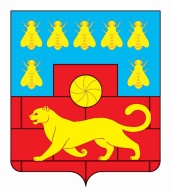 АДМИНИСТРАЦИЯ МЯСНИКОВСКОГО РАЙОНАПОСТАНОВЛЕНИЕ___________                                             №                                                 с. ЧалтырьОб утверждении муниципальной программыМясниковского района «Управление муниципальнымифинансами и создание условий  для эффективного управлениямуниципальными финансами сельских поселений»    В соответствии с постановлением Администрации Мясниковского района от 14.09.2018 № 1075 «Об утверждении Порядка разработки, реализации и оценки эффективности муниципальных программ Мясниковского района» и распоряжением Администрации Мясниковского района от 25.10.2018 № 142 «Об утверждении Перечня муниципальных программ Мясниковского района», Администрация Мясниковского района  постановляет:1. Утвердить муниципальную программу Мясниковского района «Управление муниципальными финансами и создание условий для эффективного управления муниципальными финансами сельских поселений» согласно приложению № 1.2. Признать утратившими силу постановления Администрации Мясниковского района по Перечню согласно приложению № 2.3. Настоящее постановление вступает в силу со дня подписания, подлежит официальному обнародованию в установленном порядке и применятся к правоотношениям, возникшим начиная с составления проекта бюджета Мясниковского района на 2019 год и на плановый период 2020 и 2021 годов.4. Контроль за выполнением постановления возложить на заместителя  главы Администрации Мясниковского района В. Х. Хатламаджиян.Глава Администрации Мясниковского района                                                                           В.С. КилафянПостановление вносит Финансовый отдел Администрации Мясниковского районаПриложение № 1 к постановлениюАдминистрации Мясниковского района от __________ № _____МУНИЦИПАЛЬНАЯ ПРОГРАММАМЯСНИКОВСКОГО РАЙОНА «УПРАВЛЕНИЕ МУНИЦИПАЛЬНЫМИ ФИНАНСАМИ И СОЗДАНИЕ УСЛОВИЙ ДЛЯ ЭФФЕКТИВНОГО УПРАВЛЕНИЯ МУНИЦИПАЛЬНЫМИ ФИНАНСАМИ СЕЛЬСКИХ ПОСЕЛЕНИЙ»Паспорт
муниципальной программы Мясниковского района
«Управление муниципальными финансами и создание условий 
для эффективного управления муниципальными финансами сельских поселений»Паспортподпрограммы «Долгосрочное финансовое планирование»Паспортподпрограммы «Нормативно-методическое, информационное 
обеспечение и организация бюджетного процесса»Паспортподпрограммы «Управление муниципальным долгом Мясниковского района»Паспортподпрограммы «Совершенствование предоставления  межбюджетных трансфертов бюджетам сельских поселений из бюджета Мясниковского района»Паспортподпрограммы «Содействие повышению 
качества управления муниципальными финансами сельских поселений»Паспортподпрограммы «Поддержание 
устойчивого исполнения бюджетов сельских поселений»Приоритеты и цели муниципальной политикив сфере реализации муниципальной программыФинансы публично-правовых образований по-прежнему занимают ведущее место в системе муниципальных механизмов социально-экономического развития общества. На протяжении ряда лет ключевыми приоритетами муниципальной  политики Мясниковского района остаются достижение опережающих темпов экономического развития района и, как следствие, повышение уровня благосостояния населения. Данные направления определены в следующих стратегических документах:посланиях Президента Российской Федерации Федеральному Собранию Российской Федерации;Указах Президента Российской Федерации от 07.05.2012 № 597, № 598, 
№ 600, от 28.12.2012 № 1688, от 07.05.2018 № 204;Стратегии социально-экономического развития Мясниковского района на период до 2030 года;основных направлениях бюджетной и налоговой политики Мясниковского района;Эффективное, ответственное и прозрачное управление муниципальными финансами является базовым условием для достижения стратегических целей социально-экономического развития района.Исходя из определенных приоритетов развития Мясниковского района, сформированы главные цели муниципальной программы «Управление муниципальными финансами и создание условий для эффективного управления муниципальными финансами сельских поселений»:обеспечение долгосрочной сбалансированности и устойчивости бюджета Мясниковского района;создание условий для эффективного управления муниципальными финансами сельских поселений.Цели, задачи и основные мероприятия подпрограмм, входящих в состав муниципальной программы, направлены на достижение основных целей муниципальной программы по следующим направлениям:обеспечение наполняемости консолидированного бюджета собственными доходами;эффективное управление расходами;проведение взвешенной долговой политики;развитие системы внутреннего муниципального финансового контроля;нормативно-правовое регулирование бюджетного процесса;совершенствование межбюджетных отношений на муниципальном уровне;повышение уровня использования информационно-коммуникационных технологий в бюджетном процессе.Решению задачи по обеспечению наполняемости консолидированного бюджета будет способствовать проведение эффективной налоговой политики, направленной на дальнейшее расширение налоговой базы и достижение устойчивой положительной динамики поступлений налогов.Будет продолжена работа по увеличению объема поступлений неналоговых доходов, в том числе повышению эффективности использования имущества, находящегося в муниципальной собственности.Эффективное управление расходами предполагает решение следующих задач:формирование расходных обязательств с учетом их оптимизации и повышения эффективности использования финансовых ресурсов;разработка бюджета на основе муниципальных программ Мясниковского района, проведение оценки бюджетной эффективности реализации муниципальных программ с последующей оптимизацией расходов бюджета Мясниковского района обеспечение реструктуризации бюджетной сети при условии сохранения качества и объемов муниципальных услуг;совершенствование системы закупок для муниципальных нужд;неустановление расходных обязательств, не связанных с решением вопросов, отнесенных Конституцией Российской Федерации и федеральными законами к полномочиям органов местного самоуправления муниципального района.Приоритетом в сфере управления муниципальным долгом остается обеспечение экономически безопасного его уровня при соблюдении ограничений, установленных бюджетным законодательством Российской Федерации.Ключевыми целями в этой сфере являются:обеспечение сбалансированности бюджета Мясниковского района;своевременное исполнение долговых обязательств в полном объеме;минимизация расходов на обслуживание муниципального долга Мясниковского района.Развитие нормативно-правового регулирования бюджетного процесса будет обусловлено изменениями бюджетного законодательства на федеральном  и областном уровне, необходимостью разработки новых нормативных правовых актов, 
как обязательных к принятию согласно установленным требованиям, 
так и необходимых для реализации новых муниципальных инициатив.Приоритетом развития системы внутреннего муниципального финансового контроля будет являться своевременное выявление и пресечение нарушений в сфере бюджетного законодательства Российской Федерации и законодательства Российской Федерации о контрактной системе в сфере закупок, недопущение и пресечение нарушений в дальнейшем, а также возмещение ущерба, причиненного бюджету Мясниковского района, что предполагает:контроль на всех стадиях бюджетного процесса с использованием Единой автоматизированной системы управления общественными финансами;обеспечение полномочий по контролю планов-закупок, планов-графиков закупок, извещений, протоколов и сведений о контрактах на непревышение лимитов бюджетных обязательств, на соответствие кодов закупок, на достоверность информации в контрактах, размещенных в Единой информационной системе в сфере закупок;повышение персональной ответственности должностных лиц объектов контроля;координацию деятельности муниципальных образований Мясниковского района по организации внутреннего муниципального финансового контроля.В сфере межбюджетных отношений с сельскими поселениями Мясниковского района безусловным приоритетом остается обеспечение возможности равного доступа граждан, проживающих на территории Мясниковского района, к гарантированному объему муниципальных услуг.Основными целями в этой сфере станут:совершенствование системы распределения и перераспределения финансовых ресурсов между уровнями бюджетной системы Мясниковского района;поддержание устойчивого исполнения бюджетов сельских поселений;содействие повышению качества управления муниципальными финансами сельских поселений.Сельские поселения Мясниковского района не являются участниками муниципальной программы. При этом они обеспечивают реализацию общих требований к организации бюджетного процесса, соблюдение общих принципов, установленных бюджетным законодательством Российской Федерации.Приоритетной целью в районе информационно-коммуникационных технологий в бюджетном процессе будет дальнейшее использование Единой автоматизированной системы управления общественными финансами и ее интеграция с Государственной интегрированной информационной системой управления общественными финансами «Электронный бюджет» и иными государственными информационными системами регионального и федерального уровней.Отличительной особенностью настоящей муниципальной программы является ее «обеспечивающий» характер, а именно ее ориентация через совокупность правовых и методических механизмов на создание общих для всех участников бюджетного процесса условий осуществления их функций и задач, обеспечение необходимой инициативы участников бюджетного процесса для достижения намеченных стратегических целей.В среднесрочной и долгосрочной перспективе роль бюджетной политики как ключевого инструмента решения стратегических экономических и социальных задач развития района будет повышаться.Сведения о показателях муниципальной программы, подпрограмм муниципальной программы и их значениях приведены в приложении № 1.Перечень подпрограмм, основных мероприятий муниципальной программы приведен в приложении № 2.Расходы бюджета Мясниковского района на реализацию муниципальной программы приведены в приложении № 3.Расходы на реализацию муниципальной программы приведены в приложении № 4.Управляющий делами Администрации Мясниковского района                                        А.П. КравченкоПриложение № 1к муниципальной программе Мясниковского района «Управление муниципальными финансами и созданиеусловий для эффективного управления муниципальными финансами сельских поселений»СВЕДЕНИЯ 
о показателях муниципальной программы Мясниковского района «Управление муниципальными финансами 
и создание условий для эффективного управления муниципальными финансами сельских поселений», подпрограмм муниципальной программы и их значенияхПродолжение приложения № 1 к муниципальной программе Мясниковского района «Управление муниципальными финансами и созданиеусловий для эффективного управления финансами сельских поселений»Приложение № 2к муниципальной программе Мясниковского района «Управлениемуниципальными финансами и созданиеусловий для эффективного управления финансами сельских поселений»ПЕРЕЧЕНЬ
подпрограмм, основных мероприятий, 
муниципальной программы Мясниковского района «Управление муниципальными
финансами и создание условий для эффективного управления финансами сельских поселений»Приложение № 3к муниципальной программе Мясниковского района «Управление муниципальными финансами и создание условий для эффективного управления финансами сельских поселений»РАСХОДЫБюджета Мясниковского района на реализацию муниципальной программы Мясниковского района «Управление 
муниципальными финансами и создание условий для эффективного управления финансами сельских поселений»Примечание.Список используемых сокращений:ГРБС – главный распорядитель бюджетных средств;Рз Пр – раздел, подраздел;ЦСР – целевая статья расходов;ВР – вид расходов.Приложение № 4к муниципальной программе Мясниковского района «Управлениемуниципальными финансами и создание условий для эффективного управления финансами сельских поселений»РАСХОДЫна реализацию муниципальной программы Мясниковского района «Управление 
 муниципальными финансами и создание условий для эффективного управления финансами сельскими поселениями»Примечание.Используемое сокращение:ЖКХ – жилищно-коммунальное хозяйство.Приложение № 2к постановлениюАдминистрации Мясниковского районаот __________ № _____ПЕРЕЧЕНЬпостановлений Администрации Мясниковского районапризнанных утратившими силу1. Постановление Администрации Мясниковского района от 14.10.2013 № 1230 «Об утверждении муниципальной программы Мясниковского района «Управление муниципальными финансами и создание условий для эффективного управления муниципальными финансами сельских поселений».2. Постановление Администрации Мясниковского района от 31.12.2013 № 1723 «О внесении изменений в постановление Администрации Мясниковского района от 14.10.2013 № 1230». 3. Постановление Администрации Мясниковского района от 10.10.2014 № 1659 «О внесении изменений в постановление Администрации Мясниковского района от 14.10.2013 № 1230». 4. Постановление Администрации Мясниковского района от 31.12.2014 № 2378 «О внесении изменений в постановление Администрации Мясниковского района от 14.10.2013 № 1230».5. Постановление Администрации Мясниковского района от 12.05.2015 № 892 «О внесении изменений в постановления Администрации Мясниковского района от 14.10.2013 № 1230 и  от 14.10.2014 № 1696».6. Постановление Администрации Мясниковского района от 17.08.2015 № 1301 «О внесении изменений в постановления Администрации Мясниковского района от 14.10.2013 № 1230 и  от 14.10.2014 № 1696».7. Постановление Администрации Мясниковского района от 17.12.2015 № 1817 «О внесении изменений в постановление Администрации Мясниковского района от 14.10.2013 № 1230».8. Постановление Администрации Мясниковского района от 31.12.2015 № 1968 ««О внесении изменений в постановление Администрации Мясниковского района от 14.10.2013 № 1230 и от 14.10.2014 №1696».9. Постановление Администрации Мясниковского района от 15.08.2016 № 538 «О внесении изменений в постановление Администрации Мясниковского района от 14.10.2013 № 1230 и от 24.12.2015 №1891».10. Постановление Администрации Мясниковского района от 16.12.2016 № 843 «О внесении изменений в постановление Администрации Мясниковского района от 14.10.2013 № 1230 и от 24.12.2015 №1891».11. Постановление Администрации Мясниковского района от 30.12.2016 № 935 «О внесении изменений в постановление Администрации Мясниковского района от 14.10.2013 № 1230 и от 24.12.2015 №1891».12. Постановление Администрации Мясниковского района от 30.08.2017 №821 «О внесении изменений в постановление Администрации Мясниковского района от 14.10.2013 № 1230 и от 20.12.2016 №866».13. Постановление Администрации Мясниковского района от 15.12.2017 №1321 «О внесении изменений в постановление Администрации Мясниковского района от 14.10.2013 № 1230».14. Постановление Администрации Мясниковского района от 29.12.2017 №1450 «О внесении изменений в постановление Администрации Мясниковского района от 14.10.2013 №1230».Управляющий деламиАдминистрации Мясниковского района                              А.П. КравченкоНаименование муниципальной программы–Муниципальная программа Мясниковского района «Управление муниципальными финансами и создание условий для эффективного управления муниципальными финансами сельских поселений» (далее – муниципальная программа)Муниципальная программа Мясниковского района «Управление муниципальными финансами и создание условий для эффективного управления муниципальными финансами сельских поселений» (далее – муниципальная программа)Муниципальная программа Мясниковского района «Управление муниципальными финансами и создание условий для эффективного управления муниципальными финансами сельских поселений» (далее – муниципальная программа)Ответственный исполнитель муниципальной программы–Финансовый отдел Администрации Мясниковского районаФинансовый отдел Администрации Мясниковского районаФинансовый отдел Администрации Мясниковского районаСоисполнители муниципальной программы–отсутствуютотсутствуютотсутствуютУчастники муниципальной программы–отсутствуютотсутствуютотсутствуютПодпрограммы муниципальной программы–1. «Долгосрочное финансовое планирование».2. «Нормативно-методическое, информационное обеспечение и организация бюджетного процесса».3. «Управление муниципальным долгом Мясниковского района».4. «Совершенствование предоставления межбюджетных трансфертов бюджетам сельских поселений из бюджета  Мясниковского района».5. «Содействие повышению качества управления муниципальными финансами сельских поселений».6. «Поддержание устойчивого исполнения бюджетов сельских поселений».1. «Долгосрочное финансовое планирование».2. «Нормативно-методическое, информационное обеспечение и организация бюджетного процесса».3. «Управление муниципальным долгом Мясниковского района».4. «Совершенствование предоставления межбюджетных трансфертов бюджетам сельских поселений из бюджета  Мясниковского района».5. «Содействие повышению качества управления муниципальными финансами сельских поселений».6. «Поддержание устойчивого исполнения бюджетов сельских поселений».1. «Долгосрочное финансовое планирование».2. «Нормативно-методическое, информационное обеспечение и организация бюджетного процесса».3. «Управление муниципальным долгом Мясниковского района».4. «Совершенствование предоставления межбюджетных трансфертов бюджетам сельских поселений из бюджета  Мясниковского района».5. «Содействие повышению качества управления муниципальными финансами сельских поселений».6. «Поддержание устойчивого исполнения бюджетов сельских поселений».Программно-целевые инструменты муниципальной программы–отсутствуютотсутствуютотсутствуютЦели муниципальной программы–1. Обеспечение долгосрочной сбалансированности и устойчивости бюджета Мясниковского района.2. Создание условий для эффективного управления муниципальными финансами1. Обеспечение долгосрочной сбалансированности и устойчивости бюджета Мясниковского района.2. Создание условий для эффективного управления муниципальными финансами1. Обеспечение долгосрочной сбалансированности и устойчивости бюджета Мясниковского района.2. Создание условий для эффективного управления муниципальными финансамиЗадачи муниципальной программы–1. Создание условий для проведения эффективной бюджетной политики.2. Совершенствование нормативного правового регулирования, методологического и информационного обеспечения бюджетного процесса.3. Создание условий для обеспечения сбалансированности бюджета Мясниковского района за счет привлечения заемных средств4. Совершенствование системы распределения 
и перераспределения финансовых ресурсов.5.Повышение качества организации бюджетного процесса на муниципальном уровне.6.Выравнивание бюджетной обеспеченности муниципальных образований1. Создание условий для проведения эффективной бюджетной политики.2. Совершенствование нормативного правового регулирования, методологического и информационного обеспечения бюджетного процесса.3. Создание условий для обеспечения сбалансированности бюджета Мясниковского района за счет привлечения заемных средств4. Совершенствование системы распределения 
и перераспределения финансовых ресурсов.5.Повышение качества организации бюджетного процесса на муниципальном уровне.6.Выравнивание бюджетной обеспеченности муниципальных образований1. Создание условий для проведения эффективной бюджетной политики.2. Совершенствование нормативного правового регулирования, методологического и информационного обеспечения бюджетного процесса.3. Создание условий для обеспечения сбалансированности бюджета Мясниковского района за счет привлечения заемных средств4. Совершенствование системы распределения 
и перераспределения финансовых ресурсов.5.Повышение качества организации бюджетного процесса на муниципальном уровне.6.Выравнивание бюджетной обеспеченности муниципальных образованийЦелевые индикаторы и показатели муниципальной программы–1. Наличие бюджетного прогноза Мясниковского района на долгосрочный период, да/нет.2. Темп роста налоговых и неналоговых доходов консолидированного  бюджета Мясниковского района к уровню предыдущего года (в сопоставимых  условиях), процентов.3. Доля просроченной кредиторской задолженности в расходах бюджета Мясниковского района, процентов.4. Отношение объема муниципального долга Мясниковского района по состоянию на 1 января года, следующего за отчетным, к общему годовому объему доходов (без учета безвозмездных поступлений) бюджета Мясниковского района, процентов.5. Передача в местные бюджеты единых, дополнительных и дифференцированных нормативов отчислений от отдельных налогов, тыс. рублей.6. Объем финансовой поддержки нецелевого характера, предоставляемой местным бюджетам из бюджета Мясниковского района в соответствии с требованиями бюджетного законодательства, 
тыс. рублей.7. Количество муниципальных районов и городских округов Ростовской области, оценка качества управления бюджетным процессом которых соответствует 1 степени, штук1. Наличие бюджетного прогноза Мясниковского района на долгосрочный период, да/нет.2. Темп роста налоговых и неналоговых доходов консолидированного  бюджета Мясниковского района к уровню предыдущего года (в сопоставимых  условиях), процентов.3. Доля просроченной кредиторской задолженности в расходах бюджета Мясниковского района, процентов.4. Отношение объема муниципального долга Мясниковского района по состоянию на 1 января года, следующего за отчетным, к общему годовому объему доходов (без учета безвозмездных поступлений) бюджета Мясниковского района, процентов.5. Передача в местные бюджеты единых, дополнительных и дифференцированных нормативов отчислений от отдельных налогов, тыс. рублей.6. Объем финансовой поддержки нецелевого характера, предоставляемой местным бюджетам из бюджета Мясниковского района в соответствии с требованиями бюджетного законодательства, 
тыс. рублей.7. Количество муниципальных районов и городских округов Ростовской области, оценка качества управления бюджетным процессом которых соответствует 1 степени, штук1. Наличие бюджетного прогноза Мясниковского района на долгосрочный период, да/нет.2. Темп роста налоговых и неналоговых доходов консолидированного  бюджета Мясниковского района к уровню предыдущего года (в сопоставимых  условиях), процентов.3. Доля просроченной кредиторской задолженности в расходах бюджета Мясниковского района, процентов.4. Отношение объема муниципального долга Мясниковского района по состоянию на 1 января года, следующего за отчетным, к общему годовому объему доходов (без учета безвозмездных поступлений) бюджета Мясниковского района, процентов.5. Передача в местные бюджеты единых, дополнительных и дифференцированных нормативов отчислений от отдельных налогов, тыс. рублей.6. Объем финансовой поддержки нецелевого характера, предоставляемой местным бюджетам из бюджета Мясниковского района в соответствии с требованиями бюджетного законодательства, 
тыс. рублей.7. Количество муниципальных районов и городских округов Ростовской области, оценка качества управления бюджетным процессом которых соответствует 1 степени, штукЭтапы и сроки реализации муниципальной программы–на постоянной основе, этапы не выделяются: 
1 января 2019 г. – 31 декабря 2030 г.на постоянной основе, этапы не выделяются: 
1 января 2019 г. – 31 декабря 2030 г.на постоянной основе, этапы не выделяются: 
1 января 2019 г. – 31 декабря 2030 г.Ресурсное обеспечение муниципальной программы–объем бюджетных ассигнований на реализацию муниципальной программы из средств бюджета Мясниковского района  составляет  88 123,4  тыс. рублей;объем бюджетных ассигнований на реализацию муниципальной программы по годам составляет (тыс. рублей):объем бюджетных ассигнований на реализацию муниципальной программы из средств бюджета Мясниковского района  составляет  88 123,4  тыс. рублей;объем бюджетных ассигнований на реализацию муниципальной программы по годам составляет (тыс. рублей):объем бюджетных ассигнований на реализацию муниципальной программы из средств бюджета Мясниковского района  составляет  88 123,4  тыс. рублей;объем бюджетных ассигнований на реализацию муниципальной программы по годам составляет (тыс. рублей):Ресурсное обеспечение муниципальной программы–годвсегоБюджетМясниковского районаБюджетМясниковского районаРесурсное обеспечение муниципальной программы–20197325,57325,57325,5Ресурсное обеспечение муниципальной программы–20207344,97344,97344,9Ресурсное обеспечение муниципальной программы–20217345,37345,37345,3Ресурсное обеспечение муниципальной программы–20227345,37345,37345,3Ресурсное обеспечение муниципальной программы–20237345,37345,37345,3Ресурсное обеспечение муниципальной программы–20247345,37345,37345,3Ресурсное обеспечение муниципальной программы–20257345,37345,37345,3Ресурсное обеспечение муниципальной программы–20267345,37345,37345,3Ресурсное обеспечение муниципальной программы–20277345,37345,37345,3Ресурсное обеспечение муниципальной программы–20287345,37345,37345,3Ресурсное обеспечение муниципальной программы–20297345,37345,37345,3Ресурсное обеспечение муниципальной программы–20307345,37345,37345,3Ожидаемые результаты реализации муниципальной программы–1. Создание стабильных финансовых условий для повышения уровня и качества жизни населения Мясниковского района.2. Сбалансированность бюджетов сельских  поселений Мясниковского района и отсутствие просроченной кредиторской задолженности бюджетов сельских поселений.1. Создание стабильных финансовых условий для повышения уровня и качества жизни населения Мясниковского района.2. Сбалансированность бюджетов сельских  поселений Мясниковского района и отсутствие просроченной кредиторской задолженности бюджетов сельских поселений.1. Создание стабильных финансовых условий для повышения уровня и качества жизни населения Мясниковского района.2. Сбалансированность бюджетов сельских  поселений Мясниковского района и отсутствие просроченной кредиторской задолженности бюджетов сельских поселений.Наименование подпрограммы–подпрограмма 1 «Долгосрочное финансовое планирование»подпрограмма 1 «Долгосрочное финансовое планирование»подпрограмма 1 «Долгосрочное финансовое планирование»Ответственный исполнитель подпрограммы–Финансовый отдел Администрации Мясниковского районаФинансовый отдел Администрации Мясниковского районаФинансовый отдел Администрации Мясниковского районаУчастники подпрограммы–отсутствуютотсутствуютотсутствуютПрограммно-целевые инструменты подпрограммы–отсутствуютотсутствуютотсутствуютЦели подпрограммы–обеспечение долгосрочной сбалансированности и устойчивости бюджета Мясниковского района.обеспечение долгосрочной сбалансированности и устойчивости бюджета Мясниковского района.обеспечение долгосрочной сбалансированности и устойчивости бюджета Мясниковского района.Задачи подпрограммы–1. Проведение эффективной налоговой политики и политики в области доходов.2. Формирование расходных обязательств с учетом их оптимизации и повышения эффективности1. Проведение эффективной налоговой политики и политики в области доходов.2. Формирование расходных обязательств с учетом их оптимизации и повышения эффективности1. Проведение эффективной налоговой политики и политики в области доходов.2. Формирование расходных обязательств с учетом их оптимизации и повышения эффективностиЦелевые индикаторы и показатели подпрограммы–1. Объем налоговых доходов консолидированного бюджета Мясниковского района (за вычетом: транспортного налога; налога на добычу полезных ископаемых; акцизов на автомобильный и прямогонный бензин, дизельное топливо, моторные масла для дизельных и (или) карбюраторных (инжекторных) двигателей, производимых на территории Российской Федерации; налога на прибыль и прочих платежей при выполнении соглашений о разделе продукции, в том числе платежей за пользование недрами, регулярных платежей за добычу полезных ископаемых (роялти); разовых поступлений), тыс. рублей.2. Доля расходов бюджета Мясниковского района, формируемых в рамках муниципальных программ Мясниковского района, в общем объеме расходов  бюджета Мясниковского района, процентов1. Объем налоговых доходов консолидированного бюджета Мясниковского района (за вычетом: транспортного налога; налога на добычу полезных ископаемых; акцизов на автомобильный и прямогонный бензин, дизельное топливо, моторные масла для дизельных и (или) карбюраторных (инжекторных) двигателей, производимых на территории Российской Федерации; налога на прибыль и прочих платежей при выполнении соглашений о разделе продукции, в том числе платежей за пользование недрами, регулярных платежей за добычу полезных ископаемых (роялти); разовых поступлений), тыс. рублей.2. Доля расходов бюджета Мясниковского района, формируемых в рамках муниципальных программ Мясниковского района, в общем объеме расходов  бюджета Мясниковского района, процентов1. Объем налоговых доходов консолидированного бюджета Мясниковского района (за вычетом: транспортного налога; налога на добычу полезных ископаемых; акцизов на автомобильный и прямогонный бензин, дизельное топливо, моторные масла для дизельных и (или) карбюраторных (инжекторных) двигателей, производимых на территории Российской Федерации; налога на прибыль и прочих платежей при выполнении соглашений о разделе продукции, в том числе платежей за пользование недрами, регулярных платежей за добычу полезных ископаемых (роялти); разовых поступлений), тыс. рублей.2. Доля расходов бюджета Мясниковского района, формируемых в рамках муниципальных программ Мясниковского района, в общем объеме расходов  бюджета Мясниковского района, процентовЭтапы и сроки реализации подпрограммы–на постоянной основе, этапы не выделяются: 
1 января 2019 г. – 31 декабря 2030 г.на постоянной основе, этапы не выделяются: 
1 января 2019 г. – 31 декабря 2030 г.на постоянной основе, этапы не выделяются: 
1 января 2019 г. – 31 декабря 2030 г.Ресурсное обеспечение подпрограммы–объем бюджетных ассигнований на реализацию подпрограммы из средств бюджета Мясниковского района составляет 0,0 тыс. рублей;объем бюджетных ассигнований на реализацию подпрограммы по годам составляет (тыс. рублей):объем бюджетных ассигнований на реализацию подпрограммы из средств бюджета Мясниковского района составляет 0,0 тыс. рублей;объем бюджетных ассигнований на реализацию подпрограммы по годам составляет (тыс. рублей):объем бюджетных ассигнований на реализацию подпрограммы из средств бюджета Мясниковского района составляет 0,0 тыс. рублей;объем бюджетных ассигнований на реализацию подпрограммы по годам составляет (тыс. рублей):Ресурсное обеспечение подпрограммы–годвсего Бюджет Мясниковского района Ресурсное обеспечение подпрограммы–2019––Ресурсное обеспечение подпрограммы–2020––Ресурсное обеспечение подпрограммы–2021––Ресурсное обеспечение подпрограммы–2022––Ресурсное обеспечение подпрограммы–2023––Ресурсное обеспечение подпрограммы–2024––Ресурсное обеспечение подпрограммы–2025––Ресурсное обеспечение подпрограммы–2026––Ресурсное обеспечение подпрограммы–2027––Ресурсное обеспечение подпрограммы–2028––Ресурсное обеспечение подпрограммы–2029––Ресурсное обеспечение подпрограммы–2030––Ожидаемые результаты реализации подпрограммы–1. Формирование бюджета Мясниковского района в рамках и с учетом долгосрочного прогноза параметров бюджетной системы Мясниковского района, что обеспечит стабильность, предсказуемость бюджетной политики, исполнение расходных обязательств.2. Повышение обоснованности, эффективности и прозрачности бюджетных расходов.1. Формирование бюджета Мясниковского района в рамках и с учетом долгосрочного прогноза параметров бюджетной системы Мясниковского района, что обеспечит стабильность, предсказуемость бюджетной политики, исполнение расходных обязательств.2. Повышение обоснованности, эффективности и прозрачности бюджетных расходов.1. Формирование бюджета Мясниковского района в рамках и с учетом долгосрочного прогноза параметров бюджетной системы Мясниковского района, что обеспечит стабильность, предсказуемость бюджетной политики, исполнение расходных обязательств.2. Повышение обоснованности, эффективности и прозрачности бюджетных расходов.Наименование подпрограммы–подпрограмма 2 «Нормативно-методическое, информационное обеспечение и организация бюджетного процесса»подпрограмма 2 «Нормативно-методическое, информационное обеспечение и организация бюджетного процесса»подпрограмма 2 «Нормативно-методическое, информационное обеспечение и организация бюджетного процесса»Ответственный исполнитель подпрограммы–Финансовый отдел Администрации Мясниковского районаФинансовый отдел Администрации Мясниковского районаФинансовый отдел Администрации Мясниковского районаУчастники подпрограммы–отсутствуютотсутствуютотсутствуютПрограммно-целевые инструменты подпрограммы–отсутствуютотсутствуютотсутствуютЦели подпрограммы–Осуществление нормативного правового регулирования,  методологического и информационного обеспечения бюджетного процесса, своевременной и качественной подготовки проекта решения Собрания депутатов о бюджете Мясниковского района, организации исполнения бюджета Мясниковского района, формирования бюджетной отчетности.Осуществление нормативного правового регулирования,  методологического и информационного обеспечения бюджетного процесса, своевременной и качественной подготовки проекта решения Собрания депутатов о бюджете Мясниковского района, организации исполнения бюджета Мясниковского района, формирования бюджетной отчетности.Осуществление нормативного правового регулирования,  методологического и информационного обеспечения бюджетного процесса, своевременной и качественной подготовки проекта решения Собрания депутатов о бюджете Мясниковского района, организации исполнения бюджета Мясниковского района, формирования бюджетной отчетности.Задачи подпрограммы–1. Совершенствование нормативных правовых актов Мясниковского района, регулирующих бюджетные правоотношения.2. Совершенствование составления и организации исполнения бюджета Мясниковского района.3. Осуществление полномочий по внутреннему муниципальному финансовому контролю в сфере бюджетных правоотношений и по контролю в отношении закупок для обеспечения муниципальных нужд Мясниковского района в рамках полномочий, закрепленных за финансовыми органами муниципальных образований законодательством о контрактной системе в сфере закупок.4. Достижение и поддержание эффективной автоматизации процессов планирования и исполнения областного и консолидированного бюджетов Мясниковского района за счет использования современных информационных технологий, единого информационного пространства и унифицированного программного обеспечения участниками бюджетного процесса, государственными и муниципальными бюджетными и автономными учреждениями Ростовской области, а также некоммерческими организациями являющимися получателями средств бюджета Мясниковского района1. Совершенствование нормативных правовых актов Мясниковского района, регулирующих бюджетные правоотношения.2. Совершенствование составления и организации исполнения бюджета Мясниковского района.3. Осуществление полномочий по внутреннему муниципальному финансовому контролю в сфере бюджетных правоотношений и по контролю в отношении закупок для обеспечения муниципальных нужд Мясниковского района в рамках полномочий, закрепленных за финансовыми органами муниципальных образований законодательством о контрактной системе в сфере закупок.4. Достижение и поддержание эффективной автоматизации процессов планирования и исполнения областного и консолидированного бюджетов Мясниковского района за счет использования современных информационных технологий, единого информационного пространства и унифицированного программного обеспечения участниками бюджетного процесса, государственными и муниципальными бюджетными и автономными учреждениями Ростовской области, а также некоммерческими организациями являющимися получателями средств бюджета Мясниковского района1. Совершенствование нормативных правовых актов Мясниковского района, регулирующих бюджетные правоотношения.2. Совершенствование составления и организации исполнения бюджета Мясниковского района.3. Осуществление полномочий по внутреннему муниципальному финансовому контролю в сфере бюджетных правоотношений и по контролю в отношении закупок для обеспечения муниципальных нужд Мясниковского района в рамках полномочий, закрепленных за финансовыми органами муниципальных образований законодательством о контрактной системе в сфере закупок.4. Достижение и поддержание эффективной автоматизации процессов планирования и исполнения областного и консолидированного бюджетов Мясниковского района за счет использования современных информационных технологий, единого информационного пространства и унифицированного программного обеспечения участниками бюджетного процесса, государственными и муниципальными бюджетными и автономными учреждениями Ростовской области, а также некоммерческими организациями являющимися получателями средств бюджета Мясниковского районаЦелевые индикаторы и показатели подпрограммы–1.  Исполнение расходных обязательств бюджета Мясниковского района, процентов.2.    Соотношение количества проверок, по результатам которых приняты меры, и количества проверок, 
по результатам которых выявлены нарушения бюджетного законодательства Российской Федерации 
и законодательства Российской Федерации о контрактной системе в сфере закупок, процентов.1.  Исполнение расходных обязательств бюджета Мясниковского района, процентов.2.    Соотношение количества проверок, по результатам которых приняты меры, и количества проверок, 
по результатам которых выявлены нарушения бюджетного законодательства Российской Федерации 
и законодательства Российской Федерации о контрактной системе в сфере закупок, процентов.1.  Исполнение расходных обязательств бюджета Мясниковского района, процентов.2.    Соотношение количества проверок, по результатам которых приняты меры, и количества проверок, 
по результатам которых выявлены нарушения бюджетного законодательства Российской Федерации 
и законодательства Российской Федерации о контрактной системе в сфере закупок, процентов.Этапы и сроки реализации подпрограммы–на постоянной основе, этапы не выделяются: 
1 января 2019 г. – 31 декабря 2030 г.на постоянной основе, этапы не выделяются: 
1 января 2019 г. – 31 декабря 2030 г.на постоянной основе, этапы не выделяются: 
1 января 2019 г. – 31 декабря 2030 г.Ресурсное обеспечение подпрограммы–объем бюджетных ассигнований на реализацию подпрограммы из средств бюджета Мясниковского района составляет 88 123,4 тыс. рублей;объем бюджетных ассигнований на реализацию подпрограммы по годам составляет (тыс. рублей):объем бюджетных ассигнований на реализацию подпрограммы из средств бюджета Мясниковского района составляет 88 123,4 тыс. рублей;объем бюджетных ассигнований на реализацию подпрограммы по годам составляет (тыс. рублей):объем бюджетных ассигнований на реализацию подпрограммы из средств бюджета Мясниковского района составляет 88 123,4 тыс. рублей;объем бюджетных ассигнований на реализацию подпрограммы по годам составляет (тыс. рублей):Ресурсное обеспечение подпрограммы–годвсегоБюджет Мясниковского районаРесурсное обеспечение подпрограммы–20197325,57325,5Ресурсное обеспечение подпрограммы–20207344,97344,9Ресурсное обеспечение подпрограммы–20217345,37345,3Ресурсное обеспечение подпрограммы–20227345,37345,3Ресурсное обеспечение подпрограммы–20237345,37345,3Ресурсное обеспечение подпрограммы–20247345,37345,3Ресурсное обеспечение подпрограммы–20257345,37345,3Ресурсное обеспечение подпрограммы–20267345,37345,3Ресурсное обеспечение подпрограммы–20277345,37345,3Ресурсное обеспечение подпрограммы–20287345,37345,3Ресурсное обеспечение подпрограммы–20297345,37345,3Ресурсное обеспечение подпрограммы–20307345,37345,3Ожидаемые результаты реализации подпрограммы1. Разработка и внесение в Администрацию Мясниковского района в установленные сроки и соответствующих требованиям бюджетного законодательства проектов решений Собрания депутатов о бюджете Мясниковского района и об отчете об исполнении бюджета Мясниковского района.2. Качественная организация исполнения бюджета Мясниковского района.3. Пресечение нарушений в финансово-бюджетной сфере, законодательства Российской Федерации о контрактной системе в сфере закупок и принятие мер по недопущению их в дальнейшем1. Разработка и внесение в Администрацию Мясниковского района в установленные сроки и соответствующих требованиям бюджетного законодательства проектов решений Собрания депутатов о бюджете Мясниковского района и об отчете об исполнении бюджета Мясниковского района.2. Качественная организация исполнения бюджета Мясниковского района.3. Пресечение нарушений в финансово-бюджетной сфере, законодательства Российской Федерации о контрактной системе в сфере закупок и принятие мер по недопущению их в дальнейшем1. Разработка и внесение в Администрацию Мясниковского района в установленные сроки и соответствующих требованиям бюджетного законодательства проектов решений Собрания депутатов о бюджете Мясниковского района и об отчете об исполнении бюджета Мясниковского района.2. Качественная организация исполнения бюджета Мясниковского района.3. Пресечение нарушений в финансово-бюджетной сфере, законодательства Российской Федерации о контрактной системе в сфере закупок и принятие мер по недопущению их в дальнейшемНаименование подпрограммы–подпрограмма 3 «Управление муниципальным долгом Мясниковского района»подпрограмма 3 «Управление муниципальным долгом Мясниковского района»подпрограмма 3 «Управление муниципальным долгом Мясниковского района»Ответственный исполнитель подпрограммы–Финансовый отдел Администрации Мясниковского районаФинансовый отдел Администрации Мясниковского районаФинансовый отдел Администрации Мясниковского районаУчастники подпрограммы–отсутствуютотсутствуютотсутствуютПрограммно-целевые инструменты подпрограммы–отсутствуютотсутствуютотсутствуютЦели подпрограммы–обеспечение оптимального уровня муниципального долга Мясниковского района при соблюдении ограничений, установленных бюджетным законодательством Российской Федерацииобеспечение оптимального уровня муниципального долга Мясниковского района при соблюдении ограничений, установленных бюджетным законодательством Российской Федерацииобеспечение оптимального уровня муниципального долга Мясниковского района при соблюдении ограничений, установленных бюджетным законодательством Российской ФедерацииЗадачи подпрограммы–1. Достижение экономически обоснованного объема муниципального долга Мясниковского района.2. Минимизация стоимости заимствований.1. Достижение экономически обоснованного объема муниципального долга Мясниковского района.2. Минимизация стоимости заимствований.1. Достижение экономически обоснованного объема муниципального долга Мясниковского района.2. Минимизация стоимости заимствований.Целевые индикаторы и показатели подпрограммы–доля расходов на обслуживание муниципального долга Мясниковского района
в объеме расходов бюджета Мясниковского района, 
за исключением объема расходов, которые осуществляются за счет субвенций, предоставляемых из бюджетов бюджетной системы Российской Федерации, процентовдоля расходов на обслуживание муниципального долга Мясниковского района
в объеме расходов бюджета Мясниковского района, 
за исключением объема расходов, которые осуществляются за счет субвенций, предоставляемых из бюджетов бюджетной системы Российской Федерации, процентовдоля расходов на обслуживание муниципального долга Мясниковского района
в объеме расходов бюджета Мясниковского района, 
за исключением объема расходов, которые осуществляются за счет субвенций, предоставляемых из бюджетов бюджетной системы Российской Федерации, процентовЭтапы и сроки реализации подпрограммы–на постоянной основе, этапы не выделяются: 
1 января 2019 г. – 31 декабря 2030 г.на постоянной основе, этапы не выделяются: 
1 января 2019 г. – 31 декабря 2030 г.на постоянной основе, этапы не выделяются: 
1 января 2019 г. – 31 декабря 2030 г.Ресурсное обеспечение подпрограммы–объем бюджетных ассигнований на реализацию подпрограммы из средств бюджета Мясниковского района составляет 0,0 тыс. рублей; объем бюджетных ассигнований на реализацию подпрограммы по годам составляет (тыс. рублей):объем бюджетных ассигнований на реализацию подпрограммы из средств бюджета Мясниковского района составляет 0,0 тыс. рублей; объем бюджетных ассигнований на реализацию подпрограммы по годам составляет (тыс. рублей):объем бюджетных ассигнований на реализацию подпрограммы из средств бюджета Мясниковского района составляет 0,0 тыс. рублей; объем бюджетных ассигнований на реализацию подпрограммы по годам составляет (тыс. рублей):Ресурсное обеспечение подпрограммы–годвсегоБюджет Мясниковского районаРесурсное обеспечение подпрограммы–2019––Ресурсное обеспечение подпрограммы–2020––Ресурсное обеспечение подпрограммы–2021––Ресурсное обеспечение подпрограммы–2022––Ресурсное обеспечение подпрограммы–2023––Ресурсное обеспечение подпрограммы–2024––Ресурсное обеспечение подпрограммы–2025––Ресурсное обеспечение подпрограммы–2026––Ресурсное обеспечение подпрограммы–2027––Ресурсное обеспечение подпрограммы–2028––Ресурсное обеспечение подпрограммы–2029––Ресурсное обеспечение подпрограммы–2030––Ожидаемые результаты реализации подпрограммы–1. Сохранение объема муниципального долга Мясниковского района и планирование расходов 
на его обслуживание в пределах нормативов, установленных Бюджетным кодексом Российской Федерации.2. Отсутствие просроченной задолженности по долговым обязательствам и расходам на обслуживание муниципального долга Мясниковского района.1. Сохранение объема муниципального долга Мясниковского района и планирование расходов 
на его обслуживание в пределах нормативов, установленных Бюджетным кодексом Российской Федерации.2. Отсутствие просроченной задолженности по долговым обязательствам и расходам на обслуживание муниципального долга Мясниковского района.1. Сохранение объема муниципального долга Мясниковского района и планирование расходов 
на его обслуживание в пределах нормативов, установленных Бюджетным кодексом Российской Федерации.2. Отсутствие просроченной задолженности по долговым обязательствам и расходам на обслуживание муниципального долга Мясниковского района.Наименование подпрограммы–подпрограмма 4 «Совершенствование предоставления  межбюджетных трансфертов бюджетам сельских поселений из бюджета Мясниковского района»подпрограмма 4 «Совершенствование предоставления  межбюджетных трансфертов бюджетам сельских поселений из бюджета Мясниковского района»подпрограмма 4 «Совершенствование предоставления  межбюджетных трансфертов бюджетам сельских поселений из бюджета Мясниковского района»Ответственный исполнитель подпрограммы–Финансовый отдел Администрации Мясниковского районаФинансовый отдел Администрации Мясниковского районаФинансовый отдел Администрации Мясниковского районаУчастники подпрограммы–отсутствуютотсутствуютотсутствуютПрограммно-целевые инструменты подпрограммы–отсутствуютотсутствуютотсутствуютЦели подпрограммы–обеспечение совершенствования системы предоставления межбюджетных трансфертов  бюджетам сельских поселений из бюджета Мясниковского районаобеспечение совершенствования системы предоставления межбюджетных трансфертов  бюджетам сельских поселений из бюджета Мясниковского районаобеспечение совершенствования системы предоставления межбюджетных трансфертов  бюджетам сельских поселений из бюджета Мясниковского районаЗадачи подпрограммы–совершенствование форм и механизмов предоставления  финансовой помощи бюджетам сельских поселений  Мясниковского района.совершенствование форм и механизмов предоставления  финансовой помощи бюджетам сельских поселений  Мясниковского района.совершенствование форм и механизмов предоставления  финансовой помощи бюджетам сельских поселений  Мясниковского района.Целевые индикаторы и показатели подпрограммы–1. Доля дотаций, иных межбюджетных трансфертов, распределяемых по утвержденным методикам в общем объеме дотаций, иных межбюджетных трансфертов, процентов.2. Оптимизация количества иных межбюджетных трансфертов из бюджета Мясниковского района бюджетных сельских поселений, да/нет.1. Доля дотаций, иных межбюджетных трансфертов, распределяемых по утвержденным методикам в общем объеме дотаций, иных межбюджетных трансфертов, процентов.2. Оптимизация количества иных межбюджетных трансфертов из бюджета Мясниковского района бюджетных сельских поселений, да/нет.1. Доля дотаций, иных межбюджетных трансфертов, распределяемых по утвержденным методикам в общем объеме дотаций, иных межбюджетных трансфертов, процентов.2. Оптимизация количества иных межбюджетных трансфертов из бюджета Мясниковского района бюджетных сельских поселений, да/нет.Этапы и сроки реализации подпрограммы–на постоянной основе, этапы не выделяются:1 января 2019 г. – 31 декабря 2030 г.на постоянной основе, этапы не выделяются:1 января 2019 г. – 31 декабря 2030 г.на постоянной основе, этапы не выделяются:1 января 2019 г. – 31 декабря 2030 г.Ресурсное обеспечение подпрограммы–объем бюджетных ассигнований на реализацию подпрограммы из средств бюджета Мясниковского района составляет 0,0 тыс. рублей;объем бюджетных ассигнований на реализацию подпрограммы по годам составляет (тыс. рублей):объем бюджетных ассигнований на реализацию подпрограммы из средств бюджета Мясниковского района составляет 0,0 тыс. рублей;объем бюджетных ассигнований на реализацию подпрограммы по годам составляет (тыс. рублей):объем бюджетных ассигнований на реализацию подпрограммы из средств бюджета Мясниковского района составляет 0,0 тыс. рублей;объем бюджетных ассигнований на реализацию подпрограммы по годам составляет (тыс. рублей):Ресурсное обеспечение подпрограммы–годвсегоБюджет Мясниковского районаРесурсное обеспечение подпрограммы–2019––Ресурсное обеспечение подпрограммы–2020––Ресурсное обеспечение подпрограммы–2021––Ресурсное обеспечение подпрограммы–2022––Ресурсное обеспечение подпрограммы–2023––Ресурсное обеспечение подпрограммы–2024––Ресурсное обеспечение подпрограммы–2025––Ресурсное обеспечение подпрограммы–2026––Ресурсное обеспечение подпрограммы–2027––Ресурсное обеспечение подпрограммы–2028––Ресурсное обеспечение подпрограммы–2029––Ресурсное обеспечение подпрограммы–2030––Ожидаемые результаты реализации подпрограммы–1. Распределение дотаций, иных межбюджетных трансфертов по утвержденным методикам в полном объеме.2. Оптимизация количества иных межбюджетных трансфертов из бюджета Мясниковского района бюджетам сельских поселений. 1. Распределение дотаций, иных межбюджетных трансфертов по утвержденным методикам в полном объеме.2. Оптимизация количества иных межбюджетных трансфертов из бюджета Мясниковского района бюджетам сельских поселений. 1. Распределение дотаций, иных межбюджетных трансфертов по утвержденным методикам в полном объеме.2. Оптимизация количества иных межбюджетных трансфертов из бюджета Мясниковского района бюджетам сельских поселений. Наименование подпрограммы–подпрограмма 5 «Содействие повышению качества управления муниципальными финансами»подпрограмма 5 «Содействие повышению качества управления муниципальными финансами»подпрограмма 5 «Содействие повышению качества управления муниципальными финансами»Ответственный исполнитель подпрограммы–Финансовый отдел Администрации Мясниковского районаФинансовый отдел Администрации Мясниковского районаФинансовый отдел Администрации Мясниковского районаУчастники подпрограммы–отсутствуютотсутствуютотсутствуютПрограммно-целевые инструменты подпрограммы–отсутствуютотсутствуютотсутствуютЦели подпрограммы–обеспечение повышения качества бюджетного процесса сельских поселений Мясниковского районаобеспечение повышения качества бюджетного процесса сельских поселений Мясниковского районаобеспечение повышения качества бюджетного процесса сельских поселений Мясниковского районаЗадачи подпрограммы–содействие сельским поселениям Мясниковского района по вопросам качественного осуществления бюджетного процесса через оказание методологической помощи и финансовой помощи стимулирующего характерасодействие сельским поселениям Мясниковского района по вопросам качественного осуществления бюджетного процесса через оказание методологической помощи и финансовой помощи стимулирующего характерасодействие сельским поселениям Мясниковского района по вопросам качественного осуществления бюджетного процесса через оказание методологической помощи и финансовой помощи стимулирующего характераЦелевые индикаторы и показатели подпрограммы–доля сельских поселений, в отношении которых осуществляются меры, предусмотренные пунктом 4 статьи 136 Бюджетного кодекса Российской Федерации, подписавших с Финансовым отделом Администрации Мясниковского района соглашения о мерах по повышению эффективности использования бюджетных средств и увеличению поступления налоговых и неналоговых доходов, (процентов)доля сельских поселений, в отношении которых осуществляются меры, предусмотренные пунктом 4 статьи 136 Бюджетного кодекса Российской Федерации, подписавших с Финансовым отделом Администрации Мясниковского района соглашения о мерах по повышению эффективности использования бюджетных средств и увеличению поступления налоговых и неналоговых доходов, (процентов)доля сельских поселений, в отношении которых осуществляются меры, предусмотренные пунктом 4 статьи 136 Бюджетного кодекса Российской Федерации, подписавших с Финансовым отделом Администрации Мясниковского района соглашения о мерах по повышению эффективности использования бюджетных средств и увеличению поступления налоговых и неналоговых доходов, (процентов)Этапы и сроки реализации подпрограммы–на постоянной основе, этапы не выделяются: 
1 января 2019 г. – 31 декабря 2030 г.на постоянной основе, этапы не выделяются: 
1 января 2019 г. – 31 декабря 2030 г.на постоянной основе, этапы не выделяются: 
1 января 2019 г. – 31 декабря 2030 г.Ресурсное обеспечение подпрограммы–объем бюджетных ассигнований на реализацию подпрограммы из средств бюджета Мясниковского района составляет 0,0 тыс. рублей;объем бюджетных ассигнований на реализацию подпрограммы по годам составляет (тыс. рублей):объем бюджетных ассигнований на реализацию подпрограммы из средств бюджета Мясниковского района составляет 0,0 тыс. рублей;объем бюджетных ассигнований на реализацию подпрограммы по годам составляет (тыс. рублей):объем бюджетных ассигнований на реализацию подпрограммы из средств бюджета Мясниковского района составляет 0,0 тыс. рублей;объем бюджетных ассигнований на реализацию подпрограммы по годам составляет (тыс. рублей):Ресурсное обеспечение подпрограммы–годвсегоБюджет Мясниковского районаРесурсное обеспечение подпрограммы–2019––Ресурсное обеспечение подпрограммы–2020––Ресурсное обеспечение подпрограммы–2021––Ресурсное обеспечение подпрограммы–2022––Ресурсное обеспечение подпрограммы–2023––Ресурсное обеспечение подпрограммы–2024––Ресурсное обеспечение подпрограммы–2025––Ресурсное обеспечение подпрограммы–2026––Ресурсное обеспечение подпрограммы–2027––Ресурсное обеспечение подпрограммы–2028––Ресурсное обеспечение подпрограммы–2029––Ресурсное обеспечение подпрограммы–2030––Ожидаемые результаты реализации подпрограммы–1. Создание условий для повышения качества управления муниципальными финансами сельских поселений.2. Соблюдение требований бюджетного законодательства участниками бюджетного процесса на муниципальном уровне.1. Создание условий для повышения качества управления муниципальными финансами сельских поселений.2. Соблюдение требований бюджетного законодательства участниками бюджетного процесса на муниципальном уровне.1. Создание условий для повышения качества управления муниципальными финансами сельских поселений.2. Соблюдение требований бюджетного законодательства участниками бюджетного процесса на муниципальном уровне.Наименование подпрограммы–подпрограмма 6 «Поддержание устойчивого исполнения бюджетов сельских поселений»подпрограмма 6 «Поддержание устойчивого исполнения бюджетов сельских поселений»подпрограмма 6 «Поддержание устойчивого исполнения бюджетов сельских поселений»Ответственный исполнитель подпрограммы–Финансовый отдел Администрации Мясниковского районаФинансовый отдел Администрации Мясниковского районаФинансовый отдел Администрации Мясниковского районаУчастники подпрограммы–отсутствуютотсутствуютотсутствуютПрограммно-целевые инструменты подпрограммы–отсутствуютотсутствуютотсутствуютЦели подпрограммы–обеспечение поддержания устойчивого исполнения бюджетов сельских поселений Мясниковского района. обеспечение поддержания устойчивого исполнения бюджетов сельских поселений Мясниковского района. обеспечение поддержания устойчивого исполнения бюджетов сельских поселений Мясниковского района. Задачи подпрограммы–1. Повышение бюджетной обеспеченности сельских поселений Мясниковского района.2. Содействие сбалансированности бюджетов сельских поселений Мясниковского района.1. Повышение бюджетной обеспеченности сельских поселений Мясниковского района.2. Содействие сбалансированности бюджетов сельских поселений Мясниковского района.1. Повышение бюджетной обеспеченности сельских поселений Мясниковского района.2. Содействие сбалансированности бюджетов сельских поселений Мясниковского района.Целевые индикаторы и показатели подпрограммы–1. Выравнивание бюджетной обеспеченности сельских поселений Мясниковского района в соответствии с требованиями бюджетного законодательства, да/нет. 2. Доля просроченной кредиторской задолженности к расходам сельских поселений Мясниковского района, процентов.3. Количество сельских поселений, 
в которых дефицит бюджета и предельный объем муниципального долга превышают уровень, установленный бюджетным законодательством, штук.1. Выравнивание бюджетной обеспеченности сельских поселений Мясниковского района в соответствии с требованиями бюджетного законодательства, да/нет. 2. Доля просроченной кредиторской задолженности к расходам сельских поселений Мясниковского района, процентов.3. Количество сельских поселений, 
в которых дефицит бюджета и предельный объем муниципального долга превышают уровень, установленный бюджетным законодательством, штук.1. Выравнивание бюджетной обеспеченности сельских поселений Мясниковского района в соответствии с требованиями бюджетного законодательства, да/нет. 2. Доля просроченной кредиторской задолженности к расходам сельских поселений Мясниковского района, процентов.3. Количество сельских поселений, 
в которых дефицит бюджета и предельный объем муниципального долга превышают уровень, установленный бюджетным законодательством, штук.Этапы и сроки реализации подпрограммы–на постоянной основе, этапы не выделяются: 
1 января 2019 г. – 31 декабря 2030 г.на постоянной основе, этапы не выделяются: 
1 января 2019 г. – 31 декабря 2030 г.на постоянной основе, этапы не выделяются: 
1 января 2019 г. – 31 декабря 2030 г.Ресурсное обеспечение подпрограммы–объем бюджетных ассигнований на реализацию подпрограммы из средств бюджета Мясниковского района составляет 0,0  тыс. рублей;объем бюджетных ассигнований на реализацию подпрограммы по годам составляет (тыс. рублей):объем бюджетных ассигнований на реализацию подпрограммы из средств бюджета Мясниковского района составляет 0,0  тыс. рублей;объем бюджетных ассигнований на реализацию подпрограммы по годам составляет (тыс. рублей):объем бюджетных ассигнований на реализацию подпрограммы из средств бюджета Мясниковского района составляет 0,0  тыс. рублей;объем бюджетных ассигнований на реализацию подпрограммы по годам составляет (тыс. рублей):Ресурсное обеспечение подпрограммы–годвсегоБюджет Мясниковского районаРесурсное обеспечение подпрограммы–2019––Ресурсное обеспечение подпрограммы–2020––Ресурсное обеспечение подпрограммы–2021––Ресурсное обеспечение подпрограммы–2022––Ресурсное обеспечение подпрограммы–2023––Ресурсное обеспечение подпрограммы–2024––Ресурсное обеспечение подпрограммы–2025––Ресурсное обеспечение подпрограммы–2026––Ресурсное обеспечение подпрограммы–2027––Ресурсное обеспечение подпрограммы–2028––Ресурсное обеспечение подпрограммы–2029––Ресурсное обеспечение подпрограммы–2030––Ожидаемые результаты реализации подпрограммы–1.Создание условий для устойчивого исполнения бюджетов сельских поселений.2.Сокращение дифференциации сельских поселений Мясниковского района по уровню бюджетной обеспеченности.1.Создание условий для устойчивого исполнения бюджетов сельских поселений.2.Сокращение дифференциации сельских поселений Мясниковского района по уровню бюджетной обеспеченности.1.Создание условий для устойчивого исполнения бюджетов сельских поселений.2.Сокращение дифференциации сельских поселений Мясниковского района по уровню бюджетной обеспеченности.№п/пНомер и наименование показателя Вид показателяЕдиница измеренияЗначения показателейЗначения показателейЗначения показателейЗначения показателейЗначения показателейЗначения показателейЗначения показателейЗначения показателей№п/пНомер и наименование показателя Вид показателяЕдиница измерения20172018201920202021202220232024123456789101112Муниципальная программа «Управление муниципальными финансами и создание условий для эффективного управления муниципальными финансами сельских поселений»Муниципальная программа «Управление муниципальными финансами и создание условий для эффективного управления муниципальными финансами сельских поселений»Муниципальная программа «Управление муниципальными финансами и создание условий для эффективного управления муниципальными финансами сельских поселений»Муниципальная программа «Управление муниципальными финансами и создание условий для эффективного управления муниципальными финансами сельских поселений»Муниципальная программа «Управление муниципальными финансами и создание условий для эффективного управления муниципальными финансами сельских поселений»Муниципальная программа «Управление муниципальными финансами и создание условий для эффективного управления муниципальными финансами сельских поселений»Муниципальная программа «Управление муниципальными финансами и создание условий для эффективного управления муниципальными финансами сельских поселений»Муниципальная программа «Управление муниципальными финансами и создание условий для эффективного управления муниципальными финансами сельских поселений»Муниципальная программа «Управление муниципальными финансами и создание условий для эффективного управления муниципальными финансами сельских поселений»Муниципальная программа «Управление муниципальными финансами и создание условий для эффективного управления муниципальными финансами сельских поселений»Муниципальная программа «Управление муниципальными финансами и создание условий для эффективного управления муниципальными финансами сельских поселений»Муниципальная программа «Управление муниципальными финансами и создание условий для эффективного управления муниципальными финансами сельских поселений»1.Показатель 1. Наличие бюджетного прогноза Мясниковского района на долгосрочный периодведомст-венныйда/нетдададададададада2.Показатель 2. Темп роста налоговых и неналоговых доходов консолидированного  бюджета Мясниковского района к уровню предыдущего года (в сопоставимых  условиях)ведомст-венныйпроцентов--103,6102,9103,5103,1107,3107,43.Показатель 3. Доля просроченной кредиторской задолженности в расходах бюджета Мясниковского районаведомст-венныйпроцентов--0000004.Показатель 4. Отношение объема муниципального долга Мясниковского района по состоянию на 1 января года, следующего за отчетным, к общему годовому объему доходов (без учета безвозмездных поступлений)  бюджета Мясниковского районаведомст-венныйпроцентов32,433,838,035,033,032,030,028,05.Показатель 5. Передача в местные бюджеты единых, дополнительных и дифференцированных нормативов отчислений от отдельных налоговведомст-венныйтыс. рублей9 858 205,810 247 672,211 179 523,511 969 446,312 730 201,012 730 201,012 730 201,012 730 201,06.Показатель 6. Объем финансовой поддержки нецелевого характера, предоставляемой местным бюджетам из бюджета Мясниковского района в соответствии с требованиями бюджетного законодательстваведомст-венныйтыс. рублей6 609 242,18 649 119,78 869 508,28 170 552,38 896 607,78 896 607,78 896 607,78 896 607,77.Показатель 7. Количество сельских поселений Мясниковского района, оценка качества управления бюджетным процессом которых соответствует 1 степениведомст-венныйштук1617181919191919Подпрограмма 1 «Долгосрочное финансовое планирование»Подпрограмма 1 «Долгосрочное финансовое планирование»Подпрограмма 1 «Долгосрочное финансовое планирование»Подпрограмма 1 «Долгосрочное финансовое планирование»Подпрограмма 1 «Долгосрочное финансовое планирование»Подпрограмма 1 «Долгосрочное финансовое планирование»Подпрограмма 1 «Долгосрочное финансовое планирование»Подпрограмма 1 «Долгосрочное финансовое планирование»Подпрограмма 1 «Долгосрочное финансовое планирование»Подпрограмма 1 «Долгосрочное финансовое планирование»Подпрограмма 1 «Долгосрочное финансовое планирование»Подпрограмма 1 «Долгосрочное финансовое планирование»8.Показатель 1.1. Объем налоговых доходов консолидированного бюджета Мясниковского района (за вычетом: транспортного налога; налога на добычу полезных ископаемых; акцизов на автомобильный и прямогонный бензин, дизельное топливо, моторные масла для дизельных и (или) карбюраторных (инжекторных) двигателей, производимых на территории Российской Федерации; налога на прибыль и прочих платежей при выполнении соглашений о разделе продукции, в том числе платежей за пользование недрами, регулярных платежей за добычу полезных ископаемых (роялти); разовых поступлений)ведомст-венныйтыс. рублей--148 227 460,6153 038 970,4159 068 793,9173 375 427,5186 019 140,6199 875 672,69.Показатель 1.2. Доля расходов  бюджета Мясниковского района, формируемых в рамках муниципальных программ Мясниковского района, в общем объеме расходов бюджета Мясниковского районаведомст-венныйпроцентов93,293,494,392,887,888,089,090,0Подпрограмма 2 «Нормативно-методическое, информационное обеспечение и организация бюджетного процесса»Подпрограмма 2 «Нормативно-методическое, информационное обеспечение и организация бюджетного процесса»Подпрограмма 2 «Нормативно-методическое, информационное обеспечение и организация бюджетного процесса»Подпрограмма 2 «Нормативно-методическое, информационное обеспечение и организация бюджетного процесса»Подпрограмма 2 «Нормативно-методическое, информационное обеспечение и организация бюджетного процесса»Подпрограмма 2 «Нормативно-методическое, информационное обеспечение и организация бюджетного процесса»Подпрограмма 2 «Нормативно-методическое, информационное обеспечение и организация бюджетного процесса»Подпрограмма 2 «Нормативно-методическое, информационное обеспечение и организация бюджетного процесса»Подпрограмма 2 «Нормативно-методическое, информационное обеспечение и организация бюджетного процесса»Подпрограмма 2 «Нормативно-методическое, информационное обеспечение и организация бюджетного процесса»Подпрограмма 2 «Нормативно-методическое, информационное обеспечение и организация бюджетного процесса»Подпрограмма 2 «Нормативно-методическое, информационное обеспечение и организация бюджетного процесса»10.Показатель 2.1. Исполнение расходных обязательств бюджета Мясниковского районаведомст-венныйпроцентов95,995,095,095,095,095,095,095,0Подпрограмма 3 «Управление муниципальным долгом Мясниковского района»Подпрограмма 3 «Управление муниципальным долгом Мясниковского района»Подпрограмма 3 «Управление муниципальным долгом Мясниковского района»Подпрограмма 3 «Управление муниципальным долгом Мясниковского района»Подпрограмма 3 «Управление муниципальным долгом Мясниковского района»Подпрограмма 3 «Управление муниципальным долгом Мясниковского района»Подпрограмма 3 «Управление муниципальным долгом Мясниковского района»Подпрограмма 3 «Управление муниципальным долгом Мясниковского района»Подпрограмма 3 «Управление муниципальным долгом Мясниковского района»Подпрограмма 3 «Управление муниципальным долгом Мясниковского района»Подпрограмма 3 «Управление муниципальным долгом Мясниковского района»Подпрограмма 3 «Управление муниципальным долгом Мясниковского района»11.Показатель 3.1. Доля расходов на обслуживание муниципального долга Мясниковского района в объеме расходов бюджета Мясниковского района, за исключением объема расходов, которые осуществляются за счет субвенций, предоставляемых из бюджетов бюджетной системы Российской Федерацииведомст-венныйпроцентов2,01,01,62,32,22,22,22,2Подпрограмма 4 «Совершенствование предоставления межбюджетных трансфертов бюджетам сельских поселений из бюджета Мясниковского района»Подпрограмма 4 «Совершенствование предоставления межбюджетных трансфертов бюджетам сельских поселений из бюджета Мясниковского района»Подпрограмма 4 «Совершенствование предоставления межбюджетных трансфертов бюджетам сельских поселений из бюджета Мясниковского района»Подпрограмма 4 «Совершенствование предоставления межбюджетных трансфертов бюджетам сельских поселений из бюджета Мясниковского района»Подпрограмма 4 «Совершенствование предоставления межбюджетных трансфертов бюджетам сельских поселений из бюджета Мясниковского района»Подпрограмма 4 «Совершенствование предоставления межбюджетных трансфертов бюджетам сельских поселений из бюджета Мясниковского района»Подпрограмма 4 «Совершенствование предоставления межбюджетных трансфертов бюджетам сельских поселений из бюджета Мясниковского района»Подпрограмма 4 «Совершенствование предоставления межбюджетных трансфертов бюджетам сельских поселений из бюджета Мясниковского района»Подпрограмма 4 «Совершенствование предоставления межбюджетных трансфертов бюджетам сельских поселений из бюджета Мясниковского района»Подпрограмма 4 «Совершенствование предоставления межбюджетных трансфертов бюджетам сельских поселений из бюджета Мясниковского района»Подпрограмма 4 «Совершенствование предоставления межбюджетных трансфертов бюджетам сельских поселений из бюджета Мясниковского района»Подпрограмма 4 «Совершенствование предоставления межбюджетных трансфертов бюджетам сельских поселений из бюджета Мясниковского района»12.Показатель 4.2. Доля дотаций, иных межбюджетных трансфертов, распределяемых по утвержденным методикам, в общем объеме дотаций, иных межбюджетных трансфертовведомст-венныйпроцентов100,0100,0100,0100,0100,0100,0100,0100,0Подпрограмма 5 «Содействие повышению качества управления финансами сельских поселений»Подпрограмма 5 «Содействие повышению качества управления финансами сельских поселений»Подпрограмма 5 «Содействие повышению качества управления финансами сельских поселений»Подпрограмма 5 «Содействие повышению качества управления финансами сельских поселений»Подпрограмма 5 «Содействие повышению качества управления финансами сельских поселений»Подпрограмма 5 «Содействие повышению качества управления финансами сельских поселений»Подпрограмма 5 «Содействие повышению качества управления финансами сельских поселений»Подпрограмма 5 «Содействие повышению качества управления финансами сельских поселений»Подпрограмма 5 «Содействие повышению качества управления финансами сельских поселений»Подпрограмма 5 «Содействие повышению качества управления финансами сельских поселений»Подпрограмма 5 «Содействие повышению качества управления финансами сельских поселений»Подпрограмма 5 «Содействие повышению качества управления финансами сельских поселений»13.Показатель 5.1. Доля муниципальных образований, в отношении которых осуществляются меры, предусмотренные пунктом 4 статьи 136 Бюджетного кодекса Российской Федерации, подписавших с Финансовым отделом Администрации Мясниковского района  соглашения о мерах по повышению эффективности использования бюджетных средств и увеличению поступления налоговых и неналоговых доходов ведомст-венныйпроцентов100100100100100100100100Подпрограмма 6 «Поддержание устойчивого исполнения бюджетов сельских поселений»Подпрограмма 6 «Поддержание устойчивого исполнения бюджетов сельских поселений»Подпрограмма 6 «Поддержание устойчивого исполнения бюджетов сельских поселений»Подпрограмма 6 «Поддержание устойчивого исполнения бюджетов сельских поселений»Подпрограмма 6 «Поддержание устойчивого исполнения бюджетов сельских поселений»Подпрограмма 6 «Поддержание устойчивого исполнения бюджетов сельских поселений»Подпрограмма 6 «Поддержание устойчивого исполнения бюджетов сельских поселений»Подпрограмма 6 «Поддержание устойчивого исполнения бюджетов сельских поселений»Подпрограмма 6 «Поддержание устойчивого исполнения бюджетов сельских поселений»Подпрограмма 6 «Поддержание устойчивого исполнения бюджетов сельских поселений»Подпрограмма 6 «Поддержание устойчивого исполнения бюджетов сельских поселений»Подпрограмма 6 «Поддержание устойчивого исполнения бюджетов сельских поселений»14.Показатель 6.1. Выравнивание бюджетной обеспеченности сельских поселений Мясниковского района в соответствии с требованиями бюджетного законодательства.ведомст-венныйда/нет15.Показатель 6.2. Доля просроченной кредиторской задолженности к расходам сельских поселений Мясниковского районаведомст-венныйпроцентов0000000016.Показатель 6.3. Количество сельских поселений, в которых дефицит бюджета и предельный объем муниципального долга превышают уровень, установленный бюджетным законодательствомведомст-венныйштук00000000№п/пНомер и наименование показателяВид показателяЕдиница измеренияЗначения показателейЗначения показателейЗначения показателейЗначения показателейЗначения показателейЗначения показателей№п/пНомер и наименование показателяВид показателяЕдиница измерения20252026202720282029203012345678910Муниципальная программа «Управление муниципальными финансами и создание условий для эффективного управления финансами сельских поселений»Муниципальная программа «Управление муниципальными финансами и создание условий для эффективного управления финансами сельских поселений»Муниципальная программа «Управление муниципальными финансами и создание условий для эффективного управления финансами сельских поселений»Муниципальная программа «Управление муниципальными финансами и создание условий для эффективного управления финансами сельских поселений»Муниципальная программа «Управление муниципальными финансами и создание условий для эффективного управления финансами сельских поселений»Муниципальная программа «Управление муниципальными финансами и создание условий для эффективного управления финансами сельских поселений»Муниципальная программа «Управление муниципальными финансами и создание условий для эффективного управления финансами сельских поселений»Муниципальная программа «Управление муниципальными финансами и создание условий для эффективного управления финансами сельских поселений»Муниципальная программа «Управление муниципальными финансами и создание условий для эффективного управления финансами сельских поселений»Муниципальная программа «Управление муниципальными финансами и создание условий для эффективного управления финансами сельских поселений»1.Показатель 1. Наличие бюджетного прогноза Мясниковского района на долгосрочный периодведомст-венныйда/нетдададададада2.Показатель 2. Темп роста налоговых и неналоговых доходов консолидированного  бюджета Мясниковского района к уровню предыдущего года (в сопоставимых  условиях)ведомст-венныйпроцентов107,3107,4107,4107,6108,4108,73.Показатель 3. Доля просроченной кредиторской задолженности в расходах бюджета Мясниковского районаведомст-венныйпроцентов0000004.Показатель 4. Отношение объема муниципального долга Мясниковского района по состоянию на 1 января года, следующего за отчетным, к общему годовому объему доходов (без учета безвозмездных поступлений) бюджета Мясниковского районаведомст-венныйпроцентов0000005.Показатель 5. Передача в местные бюджеты единых, дополнительных и дифференцированных нормативов отчислений от отдельных доходовведомст-венныйтыс. рублей6.Показатель 6. Объем финансовой поддержки нецелевого характера, предоставляемой местным бюджетам из областного бюджета в соответствии с требованиями бюджетного законодательстваведомст-венныйтыс. рублей7.Показатель 7. Количество сельских поселений Мясниковского района, оценка качества управления бюджетным процессом которых соответствует 1 степениведомст-венныйштукПодпрограмма 1 «Долгосрочное финансовое планирование»Подпрограмма 1 «Долгосрочное финансовое планирование»Подпрограмма 1 «Долгосрочное финансовое планирование»Подпрограмма 1 «Долгосрочное финансовое планирование»Подпрограмма 1 «Долгосрочное финансовое планирование»Подпрограмма 1 «Долгосрочное финансовое планирование»Подпрограмма 1 «Долгосрочное финансовое планирование»Подпрограмма 1 «Долгосрочное финансовое планирование»Подпрограмма 1 «Долгосрочное финансовое планирование»Подпрограмма 1 «Долгосрочное финансовое планирование»8.Показатель 1.1. Объем налоговых доходов консолидированного бюджета Мясниковского района (за вычетом: транспортного налога; налога на добычу полезных ископаемых; акцизов на автомобильный и прямогонный бензин, дизельное топливо, моторные масла для дизельных и (или) карбюраторных (инжекторных) двигателей, производимых на территории Российской Федерации; налога на прибыль и прочих платежей при выполнении соглашений о разделе продукции, в том числе платежей за пользование недрами, регулярных платежей за добычу полезных ископаемых (роялти); разовых поступлений)ведомст-венныйтыс. рублей9.Показатель 1.2. Доля расходов бюджета Мясниковского района, формируемых в рамках муниципальных программ Мясниковского района, в общем объеме расходов бюджета Мясниковского районаведомст-венныйпроцентов91,092,093,094,094,094,0Подпрограмма 2 «Нормативно-методическое, информационное обеспечение и организация бюджетного процесса»Подпрограмма 2 «Нормативно-методическое, информационное обеспечение и организация бюджетного процесса»Подпрограмма 2 «Нормативно-методическое, информационное обеспечение и организация бюджетного процесса»Подпрограмма 2 «Нормативно-методическое, информационное обеспечение и организация бюджетного процесса»Подпрограмма 2 «Нормативно-методическое, информационное обеспечение и организация бюджетного процесса»Подпрограмма 2 «Нормативно-методическое, информационное обеспечение и организация бюджетного процесса»Подпрограмма 2 «Нормативно-методическое, информационное обеспечение и организация бюджетного процесса»Подпрограмма 2 «Нормативно-методическое, информационное обеспечение и организация бюджетного процесса»Подпрограмма 2 «Нормативно-методическое, информационное обеспечение и организация бюджетного процесса»Подпрограмма 2 «Нормативно-методическое, информационное обеспечение и организация бюджетного процесса»10.Показатель 2.1. Исполнение расходных обязательств бюджета Мясниковского районаведомст-венныйпроцентов95,095,095,095,095,095,011.Показатель 2.2. Соотношение количества проверок, по результатам которых приняты меры по устранению нарушений, и количества проверок, по результатам которых выявлены нарушения в финансово-бюджетной сфере и законодательства Российской Федерации о контрактной системе в сфере закупокведомст-венныйпроцентов100,0100,0100,0100,0100,0100,012.Показатель 2.3. Соотношение количества принятых решений о применении бюджетных мер принуждения и общего количества поступивших в Финансовый отдел Администрации Мясниковского района уведомлений о применении бюджетных мер принужденияведомст-венныйпроцентов100,0100,0100,0100,0100,0100,013.Показатель 2.4. Соотношение количества проведенных анализов осуществления главными распорядителями бюджетных средств внутреннего финансового контроля и внутреннего финансового аудита и общего количества главных распорядителей бюджетных средствведомст-венныйпроцентов14.Показатель 2.5. Доля организаций сектора муниципального управления, осуществляющих процессы планирования и исполнения своих бюджетов в единой информационной системе управления общественными финансами Мясниковского районаведомст-венныйпроцентов100,0100,0100,0100,0100,0100,0Подпрограмма 3 «Управление муниципальным долгом Мясниковского района»Подпрограмма 3 «Управление муниципальным долгом Мясниковского района»Подпрограмма 3 «Управление муниципальным долгом Мясниковского района»Подпрограмма 3 «Управление муниципальным долгом Мясниковского района»Подпрограмма 3 «Управление муниципальным долгом Мясниковского района»Подпрограмма 3 «Управление муниципальным долгом Мясниковского района»Подпрограмма 3 «Управление муниципальным долгом Мясниковского района»Подпрограмма 3 «Управление муниципальным долгом Мясниковского района»Подпрограмма 3 «Управление муниципальным долгом Мясниковского района»Подпрограмма 3 «Управление муниципальным долгом Мясниковского района»15.Показатель 3.1. Доля расходов на обслуживание муниципального  долга Мясниковского района в объеме расходов бюджета Мясниковского района, за исключением объема расходов, которые осуществляются за счет субвенций, предоставляемых из бюджетов бюджетной системы Российской Федерацииведомст-венныйпроцентов000000Подпрограмма 4 «Совершенствование системы распределения и перераспределения финансовых ресурсов между уровнями бюджетной системы Мясниковского района»Подпрограмма 4 «Совершенствование системы распределения и перераспределения финансовых ресурсов между уровнями бюджетной системы Мясниковского района»Подпрограмма 4 «Совершенствование системы распределения и перераспределения финансовых ресурсов между уровнями бюджетной системы Мясниковского района»Подпрограмма 4 «Совершенствование системы распределения и перераспределения финансовых ресурсов между уровнями бюджетной системы Мясниковского района»Подпрограмма 4 «Совершенствование системы распределения и перераспределения финансовых ресурсов между уровнями бюджетной системы Мясниковского района»Подпрограмма 4 «Совершенствование системы распределения и перераспределения финансовых ресурсов между уровнями бюджетной системы Мясниковского района»Подпрограмма 4 «Совершенствование системы распределения и перераспределения финансовых ресурсов между уровнями бюджетной системы Мясниковского района»Подпрограмма 4 «Совершенствование системы распределения и перераспределения финансовых ресурсов между уровнями бюджетной системы Мясниковского района»Подпрограмма 4 «Совершенствование системы распределения и перераспределения финансовых ресурсов между уровнями бюджетной системы Мясниковского района»Подпрограмма 4 «Совершенствование системы распределения и перераспределения финансовых ресурсов между уровнями бюджетной системы Мясниковского района»16.Показатель 4.1. Темп роста объемов дотаций на выравнивание бюджетной обеспеченности местных бюджетов в «денежной» формеведомст-венныйпроцентов100,0100,0100,0100,0100,0100,017.Показатель 4.2. Доля дотаций, субсидий и субвенций, распределяемых по утвержденным методикам, в общем объеме дотаций, субсидий и субвенцийведомст-венныйпроцентов100,0100,0100,0100,0100,0100,0Подпрограмма 5 «Содействие повышению качества управления финансами сельских поселений»Подпрограмма 5 «Содействие повышению качества управления финансами сельских поселений»Подпрограмма 5 «Содействие повышению качества управления финансами сельских поселений»Подпрограмма 5 «Содействие повышению качества управления финансами сельских поселений»Подпрограмма 5 «Содействие повышению качества управления финансами сельских поселений»Подпрограмма 5 «Содействие повышению качества управления финансами сельских поселений»Подпрограмма 5 «Содействие повышению качества управления финансами сельских поселений»Подпрограмма 5 «Содействие повышению качества управления финансами сельских поселений»Подпрограмма 5 «Содействие повышению качества управления финансами сельских поселений»Подпрограмма 5 «Содействие повышению качества управления финансами сельских поселений»18.Показатель 5.1. Доля муниципальных образований, в отношении которых осуществляются меры, предусмотренные пунктом 4 статьи 136 Бюджетного кодекса Российской Федерации, подписавших с Финансовым отделом Администрации Мясниковского района соглашения о мерах по повышению эффективности использования бюджетных средств и увеличению поступления налоговых и неналоговых доходовведомст-венныйпроцентов100100100100100100Подпрограмма 6 «Поддержание устойчивого исполнения местных бюджетов»Подпрограмма 6 «Поддержание устойчивого исполнения местных бюджетов»Подпрограмма 6 «Поддержание устойчивого исполнения местных бюджетов»Подпрограмма 6 «Поддержание устойчивого исполнения местных бюджетов»Подпрограмма 6 «Поддержание устойчивого исполнения местных бюджетов»Подпрограмма 6 «Поддержание устойчивого исполнения местных бюджетов»Подпрограмма 6 «Поддержание устойчивого исполнения местных бюджетов»Подпрограмма 6 «Поддержание устойчивого исполнения местных бюджетов»Подпрограмма 6 «Поддержание устойчивого исполнения местных бюджетов»Подпрограмма 6 «Поддержание устойчивого исполнения местных бюджетов»19.Показатель 6.1. Выравнивание бюджетной обеспеченности муниципальных образований в соответствии с требованиями бюджетного законодательства на человека:ведомст-венныйрублей 19.- муниципальный район (городской округ)19.- городские поселения (включая городские округа)    19.- сельские поселения20.Показатель 6.2. Доля просроченной кредиторской задолженности к расходам сельских поселений Мясниковского районаведомст-венныйпроцентов21.Показатель 6.3. Количество сельских поселений, в которых дефицит бюджета и предельный объем муниципального долга превышают уровень, установленный бюджетным законодательствомведомст-венныйштук000000№п/пНомер и наименование основного мероприятия подпрограммыСоисполнитель, участник, ответственный за исполнение основного мероприятияСрокСрокОжидаемый результат (краткое описание)ПоследствиянереализацииосновногомероприятияСвязь с показателями муниципальной программы (подпрограммы)№п/пНомер и наименование основного мероприятия подпрограммыСоисполнитель, участник, ответственный за исполнение основного мероприятияначала реализацииокончания реализацииОжидаемый результат (краткое описание)ПоследствиянереализацииосновногомероприятияСвязь с показателями муниципальной программы (подпрограммы)12345678Подпрограмма 1 «Долгосрочное финансовое планирование»Подпрограмма 1 «Долгосрочное финансовое планирование»Подпрограмма 1 «Долгосрочное финансовое планирование»Подпрограмма 1 «Долгосрочное финансовое планирование»Подпрограмма 1 «Долгосрочное финансовое планирование»Подпрограмма 1 «Долгосрочное финансовое планирование»Подпрограмма 1 «Долгосрочное финансовое планирование»Цель подпрограммы 1 «Обеспечение долгосрочной сбалансированности и устойчивости бюджета Мясниковского района»Цель подпрограммы 1 «Обеспечение долгосрочной сбалансированности и устойчивости бюджета Мясниковского района»Цель подпрограммы 1 «Обеспечение долгосрочной сбалансированности и устойчивости бюджета Мясниковского района»Цель подпрограммы 1 «Обеспечение долгосрочной сбалансированности и устойчивости бюджета Мясниковского района»Цель подпрограммы 1 «Обеспечение долгосрочной сбалансированности и устойчивости бюджета Мясниковского района»Цель подпрограммы 1 «Обеспечение долгосрочной сбалансированности и устойчивости бюджета Мясниковского района»Цель подпрограммы 1 «Обеспечение долгосрочной сбалансированности и устойчивости бюджета Мясниковского района»Задача 1 подпрограммы 1 «Проведение эффективной налоговой политики и политики в области доходов»Задача 1 подпрограммы 1 «Проведение эффективной налоговой политики и политики в области доходов»Задача 1 подпрограммы 1 «Проведение эффективной налоговой политики и политики в области доходов»Задача 1 подпрограммы 1 «Проведение эффективной налоговой политики и политики в области доходов»Задача 1 подпрограммы 1 «Проведение эффективной налоговой политики и политики в области доходов»Задача 1 подпрограммы 1 «Проведение эффективной налоговой политики и политики в области доходов»Задача 1 подпрограммы 1 «Проведение эффективной налоговой политики и политики в области доходов»1.Основное мероприятие 1.1.Реализация мероприятий по росту доходного потенциала  Мясниковского районаФинансовый отдел Администрации Мясниковского района1 января 2019 г.31 декабря 2030 г.достижение устойчивой положительной динамики поступлений по всем видам налоговых и неналоговых доходов (в сопоставимых условиях)снижение уровня эффективности управления муниципальными финансамипоказатели 2, 1.12.Основное мероприятие 1.2.Проведение оценки эффективности налоговых льгот (пониженных ставок по налогам), установленных представительным органом Мясниковского района.Финансовый отдел Администрации Мясниковского района1 января 2019 г.31 декабря 2030 г.отмена неэффективных  региональных налоговых льгот и реализация мер, направленных на  их оптимизациюснижение уровня эффективности управления муниципальными финансамипоказатель 2, 1.1Задача 2 подпрограммы 1 «Формирование расходных обязательств с учетом их оптимизации и повышения эффективности»Задача 2 подпрограммы 1 «Формирование расходных обязательств с учетом их оптимизации и повышения эффективности»Задача 2 подпрограммы 1 «Формирование расходных обязательств с учетом их оптимизации и повышения эффективности»Задача 2 подпрограммы 1 «Формирование расходных обязательств с учетом их оптимизации и повышения эффективности»Задача 2 подпрограммы 1 «Формирование расходных обязательств с учетом их оптимизации и повышения эффективности»Задача 2 подпрограммы 1 «Формирование расходных обязательств с учетом их оптимизации и повышения эффективности»Задача 2 подпрограммы 1 «Формирование расходных обязательств с учетом их оптимизации и повышения эффективности»Задача 2 подпрограммы 1 «Формирование расходных обязательств с учетом их оптимизации и повышения эффективности»3.Основное мероприятие 1.3.Формирование расходов бюджета Мясниковского районав соответствии с муниципальными программамиФинансовый отдел Администрации Мясниковского района1 января 2019 г.31 декабря 2030 г.формирование и исполнение бюджета Мясниковского района  на основе программно-целевых принципов (планирование, контроль и последующая оценка эффективности использования бюджетных средств);доля расходов бюджета Мясниковского района, формируемых в рамках муниципальных программ, к общему объему расходов бюджета Мясниковского района составит в 2030 году более 90 процентовнепрограммный бюджетпоказатель 1.2Подпрограмма 2 «Нормативно-методическое, информационное обеспечение и организация бюджетного процесса»Подпрограмма 2 «Нормативно-методическое, информационное обеспечение и организация бюджетного процесса»Подпрограмма 2 «Нормативно-методическое, информационное обеспечение и организация бюджетного процесса»Подпрограмма 2 «Нормативно-методическое, информационное обеспечение и организация бюджетного процесса»Подпрограмма 2 «Нормативно-методическое, информационное обеспечение и организация бюджетного процесса»Подпрограмма 2 «Нормативно-методическое, информационное обеспечение и организация бюджетного процесса»Подпрограмма 2 «Нормативно-методическое, информационное обеспечение и организация бюджетного процесса»Цель подпрограммы 2 «Осуществление нормативного правового регулирования,  методологического и информационного обеспечения бюджетного процесса, своевременной и качественной подготовка проекта решений Собрания депутатов о бюджете Мясниковского района, организации исполнения бюджета Мясниковского района, формирования бюджетной отчетности»Цель подпрограммы 2 «Осуществление нормативного правового регулирования,  методологического и информационного обеспечения бюджетного процесса, своевременной и качественной подготовка проекта решений Собрания депутатов о бюджете Мясниковского района, организации исполнения бюджета Мясниковского района, формирования бюджетной отчетности»Цель подпрограммы 2 «Осуществление нормативного правового регулирования,  методологического и информационного обеспечения бюджетного процесса, своевременной и качественной подготовка проекта решений Собрания депутатов о бюджете Мясниковского района, организации исполнения бюджета Мясниковского района, формирования бюджетной отчетности»Цель подпрограммы 2 «Осуществление нормативного правового регулирования,  методологического и информационного обеспечения бюджетного процесса, своевременной и качественной подготовка проекта решений Собрания депутатов о бюджете Мясниковского района, организации исполнения бюджета Мясниковского района, формирования бюджетной отчетности»Цель подпрограммы 2 «Осуществление нормативного правового регулирования,  методологического и информационного обеспечения бюджетного процесса, своевременной и качественной подготовка проекта решений Собрания депутатов о бюджете Мясниковского района, организации исполнения бюджета Мясниковского района, формирования бюджетной отчетности»Цель подпрограммы 2 «Осуществление нормативного правового регулирования,  методологического и информационного обеспечения бюджетного процесса, своевременной и качественной подготовка проекта решений Собрания депутатов о бюджете Мясниковского района, организации исполнения бюджета Мясниковского района, формирования бюджетной отчетности»Цель подпрограммы 2 «Осуществление нормативного правового регулирования,  методологического и информационного обеспечения бюджетного процесса, своевременной и качественной подготовка проекта решений Собрания депутатов о бюджете Мясниковского района, организации исполнения бюджета Мясниковского района, формирования бюджетной отчетности»Цель подпрограммы 2 «Осуществление нормативного правового регулирования,  методологического и информационного обеспечения бюджетного процесса, своевременной и качественной подготовка проекта решений Собрания депутатов о бюджете Мясниковского района, организации исполнения бюджета Мясниковского района, формирования бюджетной отчетности»Задача 1 подпрограммы 2 «Совершенствование нормативных правовых актов Мясниковского района, регулирующих бюджетные правоотношения»Задача 1 подпрограммы 2 «Совершенствование нормативных правовых актов Мясниковского района, регулирующих бюджетные правоотношения»Задача 1 подпрограммы 2 «Совершенствование нормативных правовых актов Мясниковского района, регулирующих бюджетные правоотношения»Задача 1 подпрограммы 2 «Совершенствование нормативных правовых актов Мясниковского района, регулирующих бюджетные правоотношения»Задача 1 подпрограммы 2 «Совершенствование нормативных правовых актов Мясниковского района, регулирующих бюджетные правоотношения»Задача 1 подпрограммы 2 «Совершенствование нормативных правовых актов Мясниковского района, регулирующих бюджетные правоотношения»Задача 1 подпрограммы 2 «Совершенствование нормативных правовых актов Мясниковского района, регулирующих бюджетные правоотношения»Задача 1 подпрограммы 2 «Совершенствование нормативных правовых актов Мясниковского района, регулирующих бюджетные правоотношения»4.Основное мероприятие 2.1.Разработка и совершенствование нормативного правового регулирования по организации бюджетного процессаФинансовый отдел Администрации Мясниковского района1 января 2019 г.31 декабря 2030 г.подготовка проектов решений Собрания депутатов, нормативных правовых актов Администрации Мясниковского района, подготовка и принятие нормативных правовых актов Финансового отдела Администрации Мясниковского района по вопросам организации бюджетного процессанарушение бюджетного законодательства в сфере организации бюджетного процессапоказатель 1,также основное мероприятие обеспечивает достижение ожидаемых результатов подпрограммы 2 и муниципальной программы в целомЗадача 2 подпрограммы 2 «Совершенствование составления и организации исполнения бюджета Мясниковского района»Задача 2 подпрограммы 2 «Совершенствование составления и организации исполнения бюджета Мясниковского района»Задача 2 подпрограммы 2 «Совершенствование составления и организации исполнения бюджета Мясниковского района»Задача 2 подпрограммы 2 «Совершенствование составления и организации исполнения бюджета Мясниковского района»Задача 2 подпрограммы 2 «Совершенствование составления и организации исполнения бюджета Мясниковского района»Задача 2 подпрограммы 2 «Совершенствование составления и организации исполнения бюджета Мясниковского района»Задача 2 подпрограммы 2 «Совершенствование составления и организации исполнения бюджета Мясниковского района»Задача 2 подпрограммы 2 «Совершенствование составления и организации исполнения бюджета Мясниковского района»5.Основное мероприятие 2.2.Обеспечение деятельности Финансового отдела Администрации Мясниковского районаФинансовый отдел Администрации Мясниковского района1 января 2019 г.31 декабря 2030 г.обеспечение реализации управленческой и организационной деятельности аппарата управления в целях повышения эффективности исполнения муниципальных  функцийнарушение бюджетного законодательства в сфере организации бюджетного процессапоказатель 2.16.Основное мероприятие 2.3.Организация планирования и исполнения расходов бюджета Мясниковского районаФинансовый отдел Администрации Мясниковского района1 января 2019 г.31 декабря 2030 г.обеспечение качественного и своевременного исполнения бюджета Мясниковского районанарушение требований бюджетного законодательства в части вопросов планирования и исполнения расходов бюджета Мясниковского районапоказатели 3, 2.1Задача 3 подпрограммы 2 «Осуществление полномочий по внутреннему муниципальному финансовому контролю в сфере бюджетных правоотношений и по контролю в отношении закупок для обеспечения муниципальных нужд Мясниковского района в рамках полномочий, закрепленных за финансовыми органами муниципальных образований законодательством о контрактной системе в сфере закупок»Задача 3 подпрограммы 2 «Осуществление полномочий по внутреннему муниципальному финансовому контролю в сфере бюджетных правоотношений и по контролю в отношении закупок для обеспечения муниципальных нужд Мясниковского района в рамках полномочий, закрепленных за финансовыми органами муниципальных образований законодательством о контрактной системе в сфере закупок»Задача 3 подпрограммы 2 «Осуществление полномочий по внутреннему муниципальному финансовому контролю в сфере бюджетных правоотношений и по контролю в отношении закупок для обеспечения муниципальных нужд Мясниковского района в рамках полномочий, закрепленных за финансовыми органами муниципальных образований законодательством о контрактной системе в сфере закупок»Задача 3 подпрограммы 2 «Осуществление полномочий по внутреннему муниципальному финансовому контролю в сфере бюджетных правоотношений и по контролю в отношении закупок для обеспечения муниципальных нужд Мясниковского района в рамках полномочий, закрепленных за финансовыми органами муниципальных образований законодательством о контрактной системе в сфере закупок»Задача 3 подпрограммы 2 «Осуществление полномочий по внутреннему муниципальному финансовому контролю в сфере бюджетных правоотношений и по контролю в отношении закупок для обеспечения муниципальных нужд Мясниковского района в рамках полномочий, закрепленных за финансовыми органами муниципальных образований законодательством о контрактной системе в сфере закупок»Задача 3 подпрограммы 2 «Осуществление полномочий по внутреннему муниципальному финансовому контролю в сфере бюджетных правоотношений и по контролю в отношении закупок для обеспечения муниципальных нужд Мясниковского района в рамках полномочий, закрепленных за финансовыми органами муниципальных образований законодательством о контрактной системе в сфере закупок»Задача 3 подпрограммы 2 «Осуществление полномочий по внутреннему муниципальному финансовому контролю в сфере бюджетных правоотношений и по контролю в отношении закупок для обеспечения муниципальных нужд Мясниковского района в рамках полномочий, закрепленных за финансовыми органами муниципальных образований законодательством о контрактной системе в сфере закупок»Задача 3 подпрограммы 2 «Осуществление полномочий по внутреннему муниципальному финансовому контролю в сфере бюджетных правоотношений и по контролю в отношении закупок для обеспечения муниципальных нужд Мясниковского района в рамках полномочий, закрепленных за финансовыми органами муниципальных образований законодательством о контрактной системе в сфере закупок»7.Основное мероприятие 2.4.Организация и осуществление внутреннего муниципального финансового контроля за соблюдением бюджетного законодательства Российской Федерации, контроля за соблюдением законодательства Российской Федерации о контрактной системе в сфере закупок получателями средств бюджета Мясниковского районаФинансовый отдел Администрации Мясниковского района1 января 2019 г.31 декабря 2030 г.пресечение нарушений в финансово-бюджетной сфере, законодательства Российской Федерации о контрактной системе в сфере закупок и принятие мер по недопущению их в дальнейшем;совершенствование методологической базы по осуществлению внутреннего муниципального финансового контроля; методологическая поддержка муниципальных образований с целью единых подходов в вопросах организации внутреннего государственного и муниципального финансового контроля;обеспечение использования средств бюджета  Мясниковского района в соответствии с условиями, целями и в порядке, установленных при их предоставлении в соответствии с действующим законодательствомувеличение нарушений  в финансово-бюджетной сфере,  законодательства Российской Федерации о контрактной системе в сфере закупок при планировании и исполнении бюджета Мясниковского района;не исполнение сельскими поселениями полномочий, закрепленных за ними бюджетным законодательством  и законодательства Российской Федерации о контрактной системе в сфере закупок в части организации внутреннего муниципального финансового контроля;снижение уровня финансово-бюджетной дисциплиныпоказатели 2.2. – 2.4Задача 4 Подпрограммы 2 «Достижение и поддержание эффективной автоматизации процессов планирования и исполнения областного и консолидированного бюджетов Мясниковского района за счет использования современных информационных технологий, единого информационного пространства и унифицированного программного обеспечения участниками бюджетного процесса, государственными и муниципальными бюджетными и автономными учреждениями Ростовской области, а также некоммерческими организациями являющимися получателями средств бюджета Мясниковского района»Задача 4 Подпрограммы 2 «Достижение и поддержание эффективной автоматизации процессов планирования и исполнения областного и консолидированного бюджетов Мясниковского района за счет использования современных информационных технологий, единого информационного пространства и унифицированного программного обеспечения участниками бюджетного процесса, государственными и муниципальными бюджетными и автономными учреждениями Ростовской области, а также некоммерческими организациями являющимися получателями средств бюджета Мясниковского района»Задача 4 Подпрограммы 2 «Достижение и поддержание эффективной автоматизации процессов планирования и исполнения областного и консолидированного бюджетов Мясниковского района за счет использования современных информационных технологий, единого информационного пространства и унифицированного программного обеспечения участниками бюджетного процесса, государственными и муниципальными бюджетными и автономными учреждениями Ростовской области, а также некоммерческими организациями являющимися получателями средств бюджета Мясниковского района»Задача 4 Подпрограммы 2 «Достижение и поддержание эффективной автоматизации процессов планирования и исполнения областного и консолидированного бюджетов Мясниковского района за счет использования современных информационных технологий, единого информационного пространства и унифицированного программного обеспечения участниками бюджетного процесса, государственными и муниципальными бюджетными и автономными учреждениями Ростовской области, а также некоммерческими организациями являющимися получателями средств бюджета Мясниковского района»Задача 4 Подпрограммы 2 «Достижение и поддержание эффективной автоматизации процессов планирования и исполнения областного и консолидированного бюджетов Мясниковского района за счет использования современных информационных технологий, единого информационного пространства и унифицированного программного обеспечения участниками бюджетного процесса, государственными и муниципальными бюджетными и автономными учреждениями Ростовской области, а также некоммерческими организациями являющимися получателями средств бюджета Мясниковского района»Задача 4 Подпрограммы 2 «Достижение и поддержание эффективной автоматизации процессов планирования и исполнения областного и консолидированного бюджетов Мясниковского района за счет использования современных информационных технологий, единого информационного пространства и унифицированного программного обеспечения участниками бюджетного процесса, государственными и муниципальными бюджетными и автономными учреждениями Ростовской области, а также некоммерческими организациями являющимися получателями средств бюджета Мясниковского района»Задача 4 Подпрограммы 2 «Достижение и поддержание эффективной автоматизации процессов планирования и исполнения областного и консолидированного бюджетов Мясниковского района за счет использования современных информационных технологий, единого информационного пространства и унифицированного программного обеспечения участниками бюджетного процесса, государственными и муниципальными бюджетными и автономными учреждениями Ростовской области, а также некоммерческими организациями являющимися получателями средств бюджета Мясниковского района»Задача 4 Подпрограммы 2 «Достижение и поддержание эффективной автоматизации процессов планирования и исполнения областного и консолидированного бюджетов Мясниковского района за счет использования современных информационных технологий, единого информационного пространства и унифицированного программного обеспечения участниками бюджетного процесса, государственными и муниципальными бюджетными и автономными учреждениями Ростовской области, а также некоммерческими организациями являющимися получателями средств бюджета Мясниковского района»8.Основное мероприятие 2.5.Сопровождение единой информационной системы управления общественными финансами  Мясниковского районаФинансовый отдел Администрации Мясниковского района1 января 2019 г.31 декабря 2030 г.работы по сопровождению программного обеспечения выполненыневозможность модификации и эффективного использования информационной системыпоказатель 2.5Подпрограмма 3 «Управление муниципальным долгом Мясниковского района»Подпрограмма 3 «Управление муниципальным долгом Мясниковского района»Подпрограмма 3 «Управление муниципальным долгом Мясниковского района»Подпрограмма 3 «Управление муниципальным долгом Мясниковского района»Подпрограмма 3 «Управление муниципальным долгом Мясниковского района»Подпрограмма 3 «Управление муниципальным долгом Мясниковского района»Подпрограмма 3 «Управление муниципальным долгом Мясниковского района»Подпрограмма 3 «Управление муниципальным долгом Мясниковского района»Цель подпрограммы 3 «Обеспечение оптимального уровня муниципального долга Мясниковского района при соблюдении ограничений, установленных бюджетным законодательством Российской Федерации»Цель подпрограммы 3 «Обеспечение оптимального уровня муниципального долга Мясниковского района при соблюдении ограничений, установленных бюджетным законодательством Российской Федерации»Цель подпрограммы 3 «Обеспечение оптимального уровня муниципального долга Мясниковского района при соблюдении ограничений, установленных бюджетным законодательством Российской Федерации»Цель подпрограммы 3 «Обеспечение оптимального уровня муниципального долга Мясниковского района при соблюдении ограничений, установленных бюджетным законодательством Российской Федерации»Цель подпрограммы 3 «Обеспечение оптимального уровня муниципального долга Мясниковского района при соблюдении ограничений, установленных бюджетным законодательством Российской Федерации»Цель подпрограммы 3 «Обеспечение оптимального уровня муниципального долга Мясниковского района при соблюдении ограничений, установленных бюджетным законодательством Российской Федерации»Цель подпрограммы 3 «Обеспечение оптимального уровня муниципального долга Мясниковского района при соблюдении ограничений, установленных бюджетным законодательством Российской Федерации»Цель подпрограммы 3 «Обеспечение оптимального уровня муниципального долга Мясниковского района при соблюдении ограничений, установленных бюджетным законодательством Российской Федерации»Задача 1 подпрограммы 3 «Достижение экономически обоснованного объема муниципального долга Мясниковского района»Задача 1 подпрограммы 3 «Достижение экономически обоснованного объема муниципального долга Мясниковского района»Задача 1 подпрограммы 3 «Достижение экономически обоснованного объема муниципального долга Мясниковского района»Задача 1 подпрограммы 3 «Достижение экономически обоснованного объема муниципального долга Мясниковского района»Задача 1 подпрограммы 3 «Достижение экономически обоснованного объема муниципального долга Мясниковского района»Задача 1 подпрограммы 3 «Достижение экономически обоснованного объема муниципального долга Мясниковского района»Задача 1 подпрограммы 3 «Достижение экономически обоснованного объема муниципального долга Мясниковского района»Задача 1 подпрограммы 3 «Достижение экономически обоснованного объема муниципального долга Мясниковского района»9.Основное мероприятие 3.1.Обеспечение проведения единой политики муниципальных заимствований Мясниковского района, управления муниципальным долгом в соответствии с Бюджетным кодексом Российской ФедерацииФинансовый отдел Администрации Мясниковского района1 января 2019 г.31 декабря 2030 г.сохранение объема муниципального долга Мясниковского района в пределах нормативов, установленных Бюджетным кодексом Российской Федерациинеисполнение долговых обязательств, необоснованный рост муниципального долга Мясниковского районапоказатель 4Задача 2 подпрограммы 3 «Минимизация стоимости заимствований»Задача 2 подпрограммы 3 «Минимизация стоимости заимствований»Задача 2 подпрограммы 3 «Минимизация стоимости заимствований»Задача 2 подпрограммы 3 «Минимизация стоимости заимствований»Задача 2 подпрограммы 3 «Минимизация стоимости заимствований»Задача 2 подпрограммы 3 «Минимизация стоимости заимствований»Задача 2 подпрограммы 3 «Минимизация стоимости заимствований»Задача 2 подпрограммы 3 «Минимизация стоимости заимствований»10.Основное мероприятие 3.2.Планирование бюджетных ассигнований на обслуживание муниципального долга Мясниковского районаФинансовый отдел Администрации Мясниковского района1 января 2019 г.31 декабря 2030 г.планирование расходов на обслуживание муниципального долга Мясниковского района  в пределах нормативов, установленных Бюджетным кодексом Российской Федерации;отсутствие просроченной задолженности по расходам на обслуживание муниципального  долганарушение бюджетного законодательства, неисполнение обязательствпоказатель 3.1Подпрограмма 4 «Совершенствование предоставления межбюджетных трансфертов бюджетам сельских поселений из бюджета Мясниковского района»Подпрограмма 4 «Совершенствование предоставления межбюджетных трансфертов бюджетам сельских поселений из бюджета Мясниковского района»Подпрограмма 4 «Совершенствование предоставления межбюджетных трансфертов бюджетам сельских поселений из бюджета Мясниковского района»Подпрограмма 4 «Совершенствование предоставления межбюджетных трансфертов бюджетам сельских поселений из бюджета Мясниковского района»Подпрограмма 4 «Совершенствование предоставления межбюджетных трансфертов бюджетам сельских поселений из бюджета Мясниковского района»Подпрограмма 4 «Совершенствование предоставления межбюджетных трансфертов бюджетам сельских поселений из бюджета Мясниковского района»Подпрограмма 4 «Совершенствование предоставления межбюджетных трансфертов бюджетам сельских поселений из бюджета Мясниковского района»Подпрограмма 4 «Совершенствование предоставления межбюджетных трансфертов бюджетам сельских поселений из бюджета Мясниковского района»Цель подпрограммы 4 «Обеспечение совершенствования системы предоставления межбюджетных трансфертов бюджетам сельских поселений из бюджета Мясниковского района»Цель подпрограммы 4 «Обеспечение совершенствования системы предоставления межбюджетных трансфертов бюджетам сельских поселений из бюджета Мясниковского района»Цель подпрограммы 4 «Обеспечение совершенствования системы предоставления межбюджетных трансфертов бюджетам сельских поселений из бюджета Мясниковского района»Цель подпрограммы 4 «Обеспечение совершенствования системы предоставления межбюджетных трансфертов бюджетам сельских поселений из бюджета Мясниковского района»Цель подпрограммы 4 «Обеспечение совершенствования системы предоставления межбюджетных трансфертов бюджетам сельских поселений из бюджета Мясниковского района»Цель подпрограммы 4 «Обеспечение совершенствования системы предоставления межбюджетных трансфертов бюджетам сельских поселений из бюджета Мясниковского района»Цель подпрограммы 4 «Обеспечение совершенствования системы предоставления межбюджетных трансфертов бюджетам сельских поселений из бюджета Мясниковского района»Цель подпрограммы 4 «Обеспечение совершенствования системы предоставления межбюджетных трансфертов бюджетам сельских поселений из бюджета Мясниковского района»Задача 1 подпрограммы 4 «Совершенствование форм и механизмов предоставления финансовой помощи бюджетам сельских поселений Мясниковского района»Задача 1 подпрограммы 4 «Совершенствование форм и механизмов предоставления финансовой помощи бюджетам сельских поселений Мясниковского района»Задача 1 подпрограммы 4 «Совершенствование форм и механизмов предоставления финансовой помощи бюджетам сельских поселений Мясниковского района»Задача 1 подпрограммы 4 «Совершенствование форм и механизмов предоставления финансовой помощи бюджетам сельских поселений Мясниковского района»Задача 1 подпрограммы 4 «Совершенствование форм и механизмов предоставления финансовой помощи бюджетам сельских поселений Мясниковского района»Задача 1 подпрограммы 4 «Совершенствование форм и механизмов предоставления финансовой помощи бюджетам сельских поселений Мясниковского района»Задача 1 подпрограммы 4 «Совершенствование форм и механизмов предоставления финансовой помощи бюджетам сельских поселений Мясниковского района»Задача 1 подпрограммы 4 «Совершенствование форм и механизмов предоставления финансовой помощи бюджетам сельских поселений Мясниковского района»11.Основное мероприятие 4.4.Актуализация форм и механизмов предоставления межбюджетных трансфертов бюджетам сельских поселений Мясниковского районаФинансовый отдел Администрации Мясниковского района1 января 2019 г.31 декабря 2030 г.Распределение дотаций, иных межбюджетных трансфертов по утвержденным методикам в полном объеме. повышение рисков несбалансированности бюджетов сельских поселений, 
в том числе выполнения социально значимых расходных обязательств бюджетов сельских поселений Мясниковского районапоказатель 4.112.Основное мероприятие 4.5.Повышение эффективности предоставления и расходования  иных межбюджетных трансфертовФинансовый отдел Администрации Мясниковского района1 января 2019 г.31 декабря 2030 г.создание условий для эффективного предоставления и расходования иных межбюджетных трансфертовнеосвоение и неэффективное использование иных межбюджетных трансфертовпоказатель 4.2Подпрограмма 5 «Содействие повышению качества управления финансами сельских поселений»Подпрограмма 5 «Содействие повышению качества управления финансами сельских поселений»Подпрограмма 5 «Содействие повышению качества управления финансами сельских поселений»Подпрограмма 5 «Содействие повышению качества управления финансами сельских поселений»Подпрограмма 5 «Содействие повышению качества управления финансами сельских поселений»Подпрограмма 5 «Содействие повышению качества управления финансами сельских поселений»Подпрограмма 5 «Содействие повышению качества управления финансами сельских поселений»Подпрограмма 5 «Содействие повышению качества управления финансами сельских поселений»Цель подпрограммы 5 «Обеспечение повышения качества бюджетного процесса сельских поселений Мясниковского района»Цель подпрограммы 5 «Обеспечение повышения качества бюджетного процесса сельских поселений Мясниковского района»Цель подпрограммы 5 «Обеспечение повышения качества бюджетного процесса сельских поселений Мясниковского района»Цель подпрограммы 5 «Обеспечение повышения качества бюджетного процесса сельских поселений Мясниковского района»Цель подпрограммы 5 «Обеспечение повышения качества бюджетного процесса сельских поселений Мясниковского района»Цель подпрограммы 5 «Обеспечение повышения качества бюджетного процесса сельских поселений Мясниковского района»Цель подпрограммы 5 «Обеспечение повышения качества бюджетного процесса сельских поселений Мясниковского района»Цель подпрограммы 5 «Обеспечение повышения качества бюджетного процесса сельских поселений Мясниковского района»Задача 1 подпрограммы 5 «Содействие сельским поселениям Мясниковского района по вопросам качественного осуществления бюджетного процесса через оказание методологической помощи и финансовой помощи стимулирующего характера»Задача 1 подпрограммы 5 «Содействие сельским поселениям Мясниковского района по вопросам качественного осуществления бюджетного процесса через оказание методологической помощи и финансовой помощи стимулирующего характера»Задача 1 подпрограммы 5 «Содействие сельским поселениям Мясниковского района по вопросам качественного осуществления бюджетного процесса через оказание методологической помощи и финансовой помощи стимулирующего характера»Задача 1 подпрограммы 5 «Содействие сельским поселениям Мясниковского района по вопросам качественного осуществления бюджетного процесса через оказание методологической помощи и финансовой помощи стимулирующего характера»Задача 1 подпрограммы 5 «Содействие сельским поселениям Мясниковского района по вопросам качественного осуществления бюджетного процесса через оказание методологической помощи и финансовой помощи стимулирующего характера»Задача 1 подпрограммы 5 «Содействие сельским поселениям Мясниковского района по вопросам качественного осуществления бюджетного процесса через оказание методологической помощи и финансовой помощи стимулирующего характера»Задача 1 подпрограммы 5 «Содействие сельским поселениям Мясниковского района по вопросам качественного осуществления бюджетного процесса через оказание методологической помощи и финансовой помощи стимулирующего характера»Задача 1 подпрограммы 5 «Содействие сельским поселениям Мясниковского района по вопросам качественного осуществления бюджетного процесса через оказание методологической помощи и финансовой помощи стимулирующего характера»13.Основное мероприятие 5.1.Методическая поддержка осуществления бюджетного процесса на уровне сельских поселений.Финансовый отдел Администрации Мясниковского района1 января 2019 г.31 декабря 2030 г.повышение качества управления бюджетным процессом на уровне сельских поселений;соблюдение требований бюджетного законодательстваснижение качества осуществления бюджетного процесса на уровне сельских поселенийпоказатель 714.Основное мероприятие 5.2.Оценка качества управления финансами сельских поселенийФинансовый отдел Администрации Мясниковского района1 января 2019 г.31 декабря 2030 г.получение объективной информации о качестве организации бюджетного процесса на уровне сельских поселений на основании формализованных подходовотсутствие информации о состоянии бюджетного процесса в сельских поселенияхпоказатель 7Подпрограмма 6 «Поддержание устойчивого исполнения бюджетов сельских поселений»Подпрограмма 6 «Поддержание устойчивого исполнения бюджетов сельских поселений»Подпрограмма 6 «Поддержание устойчивого исполнения бюджетов сельских поселений»Подпрограмма 6 «Поддержание устойчивого исполнения бюджетов сельских поселений»Подпрограмма 6 «Поддержание устойчивого исполнения бюджетов сельских поселений»Подпрограмма 6 «Поддержание устойчивого исполнения бюджетов сельских поселений»Подпрограмма 6 «Поддержание устойчивого исполнения бюджетов сельских поселений»Подпрограмма 6 «Поддержание устойчивого исполнения бюджетов сельских поселений»Цель подпрограммы 6 «Обеспечение поддержания устойчивого исполнения бюджетов сельских поселений Мясниковского района»Цель подпрограммы 6 «Обеспечение поддержания устойчивого исполнения бюджетов сельских поселений Мясниковского района»Цель подпрограммы 6 «Обеспечение поддержания устойчивого исполнения бюджетов сельских поселений Мясниковского района»Цель подпрограммы 6 «Обеспечение поддержания устойчивого исполнения бюджетов сельских поселений Мясниковского района»Цель подпрограммы 6 «Обеспечение поддержания устойчивого исполнения бюджетов сельских поселений Мясниковского района»Цель подпрограммы 6 «Обеспечение поддержания устойчивого исполнения бюджетов сельских поселений Мясниковского района»Цель подпрограммы 6 «Обеспечение поддержания устойчивого исполнения бюджетов сельских поселений Мясниковского района»Цель подпрограммы 6 «Обеспечение поддержания устойчивого исполнения бюджетов сельских поселений Мясниковского района»Задача 1 подпрограммы 6 «Повышение бюджетной обеспеченности сельских поселений Мясниковского района»Задача 1 подпрограммы 6 «Повышение бюджетной обеспеченности сельских поселений Мясниковского района»Задача 1 подпрограммы 6 «Повышение бюджетной обеспеченности сельских поселений Мясниковского района»Задача 1 подпрограммы 6 «Повышение бюджетной обеспеченности сельских поселений Мясниковского района»Задача 1 подпрограммы 6 «Повышение бюджетной обеспеченности сельских поселений Мясниковского района»Задача 1 подпрограммы 6 «Повышение бюджетной обеспеченности сельских поселений Мясниковского района»Задача 1 подпрограммы 6 «Повышение бюджетной обеспеченности сельских поселений Мясниковского района»Задача 1 подпрограммы 6 «Повышение бюджетной обеспеченности сельских поселений Мясниковского района»15.Основное мероприятие 6.1.Совершенствование выравнивания бюджетной обеспеченности сельских поселений Мясниковского районаФинансовый отдел Администрации Мясниковского района1 января 2019 г.31 декабря 2030 г.создание условий для устойчивого исполнения местных бюджетов в результате обеспечения минимально гарантированного уровня бюджетной обеспеченности сельских поселенийнесвоевременное осуществление или осуществление не в полном объеме полномочий, закрепленных законодательством Российской Федерации за органами местного самоуправления сельских поселенийпоказатели 6, 6,1Задача 2 подпрограммы 6 «Содействие сбалансированности бюджетов сельских поселений Мясниковского района»Задача 2 подпрограммы 6 «Содействие сбалансированности бюджетов сельских поселений Мясниковского района»Задача 2 подпрограммы 6 «Содействие сбалансированности бюджетов сельских поселений Мясниковского района»Задача 2 подпрограммы 6 «Содействие сбалансированности бюджетов сельских поселений Мясниковского района»Задача 2 подпрограммы 6 «Содействие сбалансированности бюджетов сельских поселений Мясниковского района»Задача 2 подпрограммы 6 «Содействие сбалансированности бюджетов сельских поселений Мясниковского района»Задача 2 подпрограммы 6 «Содействие сбалансированности бюджетов сельских поселений Мясниковского района»Задача 2 подпрограммы 6 «Содействие сбалансированности бюджетов сельских поселений Мясниковского района»16.Основное мероприятие 6.2.Меры, направленные  на обеспечение сбалансированности бюджетов сельских поселений Мясниковского районаФинансовый отдел Администрации Мясниковского района1 января 2019 г.31 декабря 2030 г.создание условий для устойчивого исполнения бюджетов сельских поселенийнесвоевременное осуществление или осуществление не в полном объеме полномочий, закрепленных законодательством Российской Федерации за органами местного самоуправления сельских поселений;образование просроченной кредиторской задолженности бюджетов сельских поселений.показатели 6, 6.3Номер и наименование подпрограммы, основного мероприятияподпрограммыОтветственный исполнитель, соисполнители, участникиКод бюджетной классификации расходов Код бюджетной классификации расходов Код бюджетной классификации расходов Код бюджетной классификации расходов Объем расходов, всего (тыс. рублей)В том числе по годам реализации муниципальной программыВ том числе по годам реализации муниципальной программыВ том числе по годам реализации муниципальной программыВ том числе по годам реализации муниципальной программыВ том числе по годам реализации муниципальной программыВ том числе по годам реализации муниципальной программыВ том числе по годам реализации муниципальной программыВ том числе по годам реализации муниципальной программыВ том числе по годам реализации муниципальной программыВ том числе по годам реализации муниципальной программыВ том числе по годам реализации муниципальной программыВ том числе по годам реализации муниципальной программыНомер и наименование подпрограммы, основного мероприятияподпрограммыОтветственный исполнитель, соисполнители, участникиГРБСРзПрЦСРВРОбъем расходов, всего (тыс. рублей)20192020 2021 2022 20232024 20252026202720282029203012345678910111213141516171819Муниципальная программа «Управление муниципальными финансами и создание условий для эффективного управления финансами сельских поселений»всегов том числе: ––––88 123,47 325,57 344,97 345,37 345,37 345,37 345,37 345,37 345,37 345,37 345,37 345,37 345,3Муниципальная программа «Управление муниципальными финансами и создание условий для эффективного управления финансами сельских поселений»Финансовый отдел Администрации Мясниковского района904–––88 123,47 325,57 344,97 345,37 345,37 345,37 345,37 345,37 345,37 345,37 345,37 345,37 345,3Подпрограмма 1 «Долгосрочное финансовое планирование»Финансовый отдел Администрации Мясниковского района904––––––––––––––––Основное мероприятие 1.1.Реализация мероприятий по росту доходного потенциала  Мясниковского районаФинансовый отдел Администрации Мясниковского района904––––––––––––––––Основное мероприятие 1.2.Проведение оценки эффективности налоговых льгот (пониженных ставок по налогам), установленным законодательством Мясниковского района  о налогах и сборахФинансовый отдел Администрации Мясниковского района904––––––––––––––––Основное мероприятие 1.3.Формирование расходов  бюджета Мясниковского района  в соответствии с муниципальными  программамиФинансовый отдел Администрации Мясниковского района904––––––––––––––––Подпрограмма 2 «Нормативно-методическое, информационное обеспечение и организация бюджетного процесса»Финансовый отдел Администрации Мясниковского района904–––88 123,47 325,57 344,97 345,37 345,37 345,37 345,37 345,37 345,37 345,37 345,37 345,37 345,3Основное мероприятие 2.1.Разработка и совершенство-вание нормативного правового регулирования по организации бюджетного процессаФинансовый отдел Администрации Мясниковского района904––––––––––––––––Основное мероприятие 2.2.Обеспечение деятельности Финансового отдела Администрации Мясниковского районаФинансовый отдел Администрации Мясниковского района904–––88 123,47 325,57 344,97 345,37 345,37 345,37 345,37 345,37 345,37 345,37 345,37 345,37 345,3Основное мероприятие 2.2.Обеспечение деятельности Финансового отдела Администрации Мясниковского районаФинансовый отдел Администрации Мясниковского района904––––––––––––––––Основное мероприятие 2.3.Организация планирования и исполнения расходов бюджета Мясниковского районаФинансовый отдел Администрации Мясниковского района904––––––––––––––––Основное мероприятие 2.4.Организация и осуществление внутреннего муниципального финансового контроля за соблюдением бюджетного законодательства Российской Федерации, контроля за соблюдением законодательства Российской Федерации о контрактной системе в сфере закупок получателями средств бюджета Мясниковского районаФинансовый отдел Администрации Мясниковского района904––––––––––––––––Основное мероприятие 2.5.Сопровождение единой информационной системы управления общественными финансами Мясниковского районаФинансовый отдел Администрации Мясниковского района904––––––––––––––––Подпрограмма 3 «Управление муниципальным долгом Мясниковского района»Финансовый отдел Администрации Мясниковского района904––––––––––––––––Основное мероприятие 3.1.Обеспечение проведения единой политики муниципальных заимствований Мясниковского района, управления муниципальным долгом Мясниковского района в соответствии с Бюджетным кодексом Российской ФедерацииФинансовый отдел Администрации Мясниковского района904––––––––––––––––Основное мероприятие 3.2. Планирование бюджетных ассигнований на обслуживание муниципального  долга Мясниковского районаФинансовый отдел Администрации Мясниковского района904––––––––––––––––Подпрограмма 4«Совершенствование системы распределения и перераспределения финансовых ресурсов между уровнями бюджетной системы Мясниковского района» Финансовый отдел Администрации Мясниковского района904––––––––––––––––Основное мероприятие 4.1.Передача в местные бюджеты единых нормативов отчислений от налогов, которые ранее являлись доходами бюджета Мясниковского районаФинансовый отдел Администрации Мясниковского района904––––––––––––––––Основное мероприятие 4.2.Передача в местные бюджеты дополнительных нормативов отчислений от налога на доходы физических лицФинансовый отдел Администрации Мясниковского района904––––––––––––––––Основное мероприятие 4.3. Передача в местные бюджеты дифференцированных нормативов отчислений от акцизов на автомобильный и прямогонный бензин, дизельное топливо, моторные масла для дизельных и (или) карбюраторных (инжекторных) двигателей, производимые на территории Российской ФедерацииФинансовый отдел Администрации Мясниковского района904––––––––––––––––Основное мероприятие 4.4. Актуализация форм и механизмов предоставления межбюджетных трансфертов бюджетам сельских поселений Мясниковского районаФинансовый отдел Администрации Мясниковского района904––––––––––––––––Основное мероприятие 4.5. Повышение эффективности предоставления и расходова-ния межбюджетных субсидийФинансовый отдел Администрации Мясниковского района904––––––––––––––––Подпрограмма 5«Содействие повышению качества управления муниципальными финансами»Финансовый отдел Администрации Мясниковского района904––––––––––––––––Основное мероприятие 5.1. Методическая поддержка осуществления бюджетного процесса на местном уровнеФинансовый отдел Администрации Мясниковского района904––––––––––––––––Основное мероприятие 5.2.Оценка качества управления муниципальными финансамиФинансовый отдел Администрации Мясниковского района904––––––––––––––––Основное мероприятие 5.3.Использование мер стимулирующего и ограничительного характера, направленных на повышение качества управления муниципальными финансамиФинансовый отдел Администрации Мясниковского района904–––––––––––––Подпрограмма 6«Поддержание устойчивого исполнения местных бюджетов»Финансовый отдел Администрации Мясниковского района904––––––––––––––––Основное мероприятие 6.1.Совершенствование выравнивания бюджетной обеспеченности сельских поселений Мясниковского районаФинансовый отдел Администрации Мясниковского района904–––Основное мероприятие 6.1.Совершенствование выравнивания бюджетной обеспеченности сельских поселений Мясниковского районаФинансовый отдел Администрации Мясниковского района904Основное мероприятие 6.2.Меры, направленные на обеспечение сбалансированности бюджетов сельских поселений Мясниковского районаФинансовый отдел Администрации Мясниковского района904––––––––––––––––Основное мероприятие 6.3.Предоставление  бюджетных кредитов бюджетам сельских поселений Мясниковского районаФинансовый отдел Администрации Мясниковского района904––––––––––––––––Наименование муниципальной программы, номер и наименование подпрограммыИсточники финансированияОбъем расходов,всего(тыс. рублей)В том числе по годам реализациигосударственной программыВ том числе по годам реализациигосударственной программыВ том числе по годам реализациигосударственной программыВ том числе по годам реализациигосударственной программыВ том числе по годам реализациигосударственной программыВ том числе по годам реализациигосударственной программыВ том числе по годам реализациигосударственной программыВ том числе по годам реализациигосударственной программыВ том числе по годам реализациигосударственной программыВ том числе по годам реализациигосударственной программыВ том числе по годам реализациигосударственной программыВ том числе по годам реализациигосударственной программыНаименование муниципальной программы, номер и наименование подпрограммыИсточники финансированияОбъем расходов,всего(тыс. рублей)201920202021202220232024202520262027202820292030123456789101112131415Муниципальная программа Мясниковского района «Управление муниципальными финансами и создание условий для эффективного управления финансами сельских поселений»всего 88 123,47 325,57 344,97 345,37 345,37 345,37 345,37 345,37 345,37 345,37 345,37 345,37 345,3Муниципальная программа Мясниковского района «Управление муниципальными финансами и создание условий для эффективного управления финансами сельских поселений»областной бюджет–––––––––––––Муниципальная программа Мясниковского района «Управление муниципальными финансами и создание условий для эффективного управления финансами сельских поселений»безвозмездные поступления в областной бюджет –––––––––––––Муниципальная программа Мясниковского района «Управление муниципальными финансами и создание условий для эффективного управления финансами сельских поселений»в том числе за счет средств:–––––Муниципальная программа Мясниковского района «Управление муниципальными финансами и создание условий для эффективного управления финансами сельских поселений»федерального бюджета–––––––––––––Муниципальная программа Мясниковского района «Управление муниципальными финансами и создание условий для эффективного управления финансами сельских поселений»Фонда содействия реформированию ЖКХ–––––––––––––Муниципальная программа Мясниковского района «Управление муниципальными финансами и создание условий для эффективного управления финансами сельских поселений»Федерального фонда обязательного медицинского страхования–––––––––––––Муниципальная программа Мясниковского района «Управление муниципальными финансами и создание условий для эффективного управления финансами сельских поселений»Пенсионного фонда Российской Федерации–––––––––––––Муниципальная программа Мясниковского района «Управление муниципальными финансами и создание условий для эффективного управления финансами сельских поселений»местный бюджет88 123,47 325,57 344,97 345,37 345,37 345,37 345,37 345,37 345,37 345,37 345,37 345,37 345,3Муниципальная программа Мясниковского района «Управление муниципальными финансами и создание условий для эффективного управления финансами сельских поселений»внебюджетные источники–––––––––––––Подпрограмма 1«Долгосрочное финан-совое планирование»всего–––––––––––––Подпрограмма 1«Долгосрочное финан-совое планирование»областной бюджет–––––––––––––Подпрограмма 1«Долгосрочное финан-совое планирование»безвозмездные поступления в областной бюджет –––––––––––––Подпрограмма 1«Долгосрочное финан-совое планирование»в том числе за счет средств:Подпрограмма 1«Долгосрочное финан-совое планирование»федерального бюджета–––––––––––––Подпрограмма 1«Долгосрочное финан-совое планирование»Фонда содействия реформированию ЖКХ–––––––––––––Подпрограмма 1«Долгосрочное финан-совое планирование»Федерального фонда обязательного медицинского страхования–––––––––––––Подпрограмма 1«Долгосрочное финан-совое планирование»Пенсионного фонда Российской Федерации–––––––––––––Подпрограмма 1«Долгосрочное финан-совое планирование»местный бюджет–––––––––––––Подпрограмма 1«Долгосрочное финан-совое планирование»внебюджетные источники–––––––––––––Подпрограмма 2«Нормативно-методи-ческое, информационное обеспечение и организа-ция бюджетного процес-са»всего88 123,47 325,57 344,97 345,37 345,37 345,37 345,37 345,37 345,37 345,37 345,37 345,37 345,3Подпрограмма 2«Нормативно-методи-ческое, информационное обеспечение и организа-ция бюджетного процес-са»областной бюджет–––––––––––––Подпрограмма 2«Нормативно-методи-ческое, информационное обеспечение и организа-ция бюджетного процес-са»безвозмездные поступления в областной бюджет –––––––––––––Подпрограмма 2«Нормативно-методи-ческое, информационное обеспечение и организа-ция бюджетного процес-са»в том числе за счет средств:Подпрограмма 2«Нормативно-методи-ческое, информационное обеспечение и организа-ция бюджетного процес-са»федерального бюджета–––––––––––––Подпрограмма 2«Нормативно-методи-ческое, информационное обеспечение и организа-ция бюджетного процес-са»Фонда содействия реформированию ЖКХ–––––––––––––Подпрограмма 2«Нормативно-методи-ческое, информационное обеспечение и организа-ция бюджетного процес-са»Федерального фонда обязательного медицинского страхования–––––––––––––Подпрограмма 2«Нормативно-методи-ческое, информационное обеспечение и организа-ция бюджетного процес-са»Пенсионного фонда Российской Федерации–––––––––––––Подпрограмма 2«Нормативно-методи-ческое, информационное обеспечение и организа-ция бюджетного процес-са»местный бюджет88 123,47 325,57 344,97 345,37 345,37 345,37 345,37 345,37 345,37 345,37 345,37 345,37 345,3Подпрограмма 2«Нормативно-методи-ческое, информационное обеспечение и организа-ция бюджетного процес-са»внебюджетные источники–––––––––––––Подпрограмма 3«Управление муниципальным долгом Мясниковского района»всего–––––––––––––Подпрограмма 3«Управление муниципальным долгом Мясниковского района»областной бюджет–––––––––––––Подпрограмма 3«Управление муниципальным долгом Мясниковского района»безвозмездные поступления в областной бюджет –––––––––––––Подпрограмма 3«Управление муниципальным долгом Мясниковского района»в том числе за счет средств:Подпрограмма 3«Управление муниципальным долгом Мясниковского района»федерального бюджета–––––––––––––Подпрограмма 3«Управление муниципальным долгом Мясниковского района»Фонда содействия реформированию ЖКХ–––––––––––––Подпрограмма 3«Управление муниципальным долгом Мясниковского района»Федерального фонда обязательного медицинского страхования–––––––––––––Подпрограмма 3«Управление муниципальным долгом Мясниковского района»Пенсионного фонда Российской Федерации–––––––––––––Подпрограмма 3«Управление муниципальным долгом Мясниковского района»местный бюджет–––––––––––––Подпрограмма 3«Управление муниципальным долгом Мясниковского района»внебюджетные источники–––––––––––––Подпрограмма 4 «Совершенствование системы распределения и перераспределения финансовых ресурсов между уровнями бюджетной системы Мясниковского района»всего–––––––––––––Подпрограмма 4 «Совершенствование системы распределения и перераспределения финансовых ресурсов между уровнями бюджетной системы Мясниковского района»областной бюджет–––––––––––––Подпрограмма 4 «Совершенствование системы распределения и перераспределения финансовых ресурсов между уровнями бюджетной системы Мясниковского района»безвозмездные поступления в областной бюджет –––––––––––––Подпрограмма 4 «Совершенствование системы распределения и перераспределения финансовых ресурсов между уровнями бюджетной системы Мясниковского района»в том числе за счет средств:Подпрограмма 4 «Совершенствование системы распределения и перераспределения финансовых ресурсов между уровнями бюджетной системы Мясниковского района»федерального бюджета–––––––––––––Подпрограмма 4 «Совершенствование системы распределения и перераспределения финансовых ресурсов между уровнями бюджетной системы Мясниковского района»Фонда содействия реформированию ЖКХ–––––––––––––Подпрограмма 4 «Совершенствование системы распределения и перераспределения финансовых ресурсов между уровнями бюджетной системы Мясниковского района»Федерального фонда обязательного медицинского страхования–––––––––––––Подпрограмма 4 «Совершенствование системы распределения и перераспределения финансовых ресурсов между уровнями бюджетной системы Мясниковского района»Пенсионного фонда Российской Федерации–––––––––––––Подпрограмма 4 «Совершенствование системы распределения и перераспределения финансовых ресурсов между уровнями бюджетной системы Мясниковского района»местный бюджет–––––––––––––Подпрограмма 4 «Совершенствование системы распределения и перераспределения финансовых ресурсов между уровнями бюджетной системы Мясниковского района»внебюджетные источники–––––––––––––Подпрограмма 5 «Содействие повышению качества управления муниципальными финансами»всего–––––––––––––Подпрограмма 5 «Содействие повышению качества управления муниципальными финансами»областной бюджет–––––––––––––Подпрограмма 5 «Содействие повышению качества управления муниципальными финансами»безвозмездные поступления в областной бюджет –––––––––––––Подпрограмма 5 «Содействие повышению качества управления муниципальными финансами»в том числе за счет средств:Подпрограмма 5 «Содействие повышению качества управления муниципальными финансами»федерального бюджета–––––––––––––Подпрограмма 5 «Содействие повышению качества управления муниципальными финансами»Фонда содействия реформированию ЖКХ–––––––––––––Подпрограмма 5 «Содействие повышению качества управления муниципальными финансами»Федерального фонда обязательного медицинского страхования–––––––––––––Подпрограмма 5 «Содействие повышению качества управления муниципальными финансами»Пенсионного фонда Российской Федерации–––––––––––––Подпрограмма 5 «Содействие повышению качества управления муниципальными финансами»местный бюджет––––––––Подпрограмма 5 «Содействие повышению качества управления муниципальными финансами»внебюджетные источники–––––––––––––Подпрограмма 6 «Поддержание устой-чивого исполнения местных бюджетов»всего–––––––––––––Подпрограмма 6 «Поддержание устой-чивого исполнения местных бюджетов»областной бюджет–––––––––––––Подпрограмма 6 «Поддержание устой-чивого исполнения местных бюджетов»безвозмездные поступления в областной бюджет –––––––––––––Подпрограмма 6 «Поддержание устой-чивого исполнения местных бюджетов»в том числе за счет средств:Подпрограмма 6 «Поддержание устой-чивого исполнения местных бюджетов»федерального бюджета–––––––––––––Подпрограмма 6 «Поддержание устой-чивого исполнения местных бюджетов»Фонда содействия реформированию ЖКХ–––––––––––––Подпрограмма 6 «Поддержание устой-чивого исполнения местных бюджетов»Федерального фонда обязательного медицинского страхования–––––––––––––Подпрограмма 6 «Поддержание устой-чивого исполнения местных бюджетов»Пенсионного фонда Российской Федерации–––––––––––––Подпрограмма 6 «Поддержание устой-чивого исполнения местных бюджетов»местный бюджет–––––––––––––Подпрограмма 6 «Поддержание устой-чивого исполнения местных бюджетов»внебюджетные источники–––––––––––––